МІНІСТЕРСТВО ОСВІТИ І НАУКИ УКРАЇНИНіжинський державний університет імені Миколи ГоголяНавчально-науковий інститут мистецтв імені Олександра РостовськогоКафедра музичної педагогіки та хореографіїОП Середня освіта (Музичне мистецтво)зі спеціальності 014 Середня освіта (Музичне мистецтво)КВАЛІФІКАЦІЙНА РОБОТА на здобуття освітнього ступеня магістраРОЗВИТОК ТВОРЧОЇ КОМПЕТЕНТНОСТІ МОЛОДШИХ ШКОЛЯРІВ ЗАСОБАМИ ДЖАЗОВОГО МИСТЕЦТВАГришко Валерії ОлексіївниНауковий керівник:Павленко Олексій Миколайович, кандидат педагогічних наук, доцентРецензенти:Дорохін В. Г. – кандидат мистецтвознавства, заслужений артист України, директор КВНЗ «Ніжинський коледж культури і мистецтв імені Марії Заньковецької» Чернігівської обласної радиЛяшенко Т. В. – кандидат мистецтвознавства, доцент кафедри інструментально-виконавської підготовки НДУ імені Миколи ГоголяДопущено до захисту______________________Завідувач кафедри – Рожок В.І., доктор мистецтвознавства, професор Ніжин – 2019АНОТАЦІЯГришко В.О. Розвиток творчої компетентності молодших школярів засобами джазового мистецтва. – Кваліфікаційна наукова робота на правах рукопису.Магістерське дослідження присвячено актуальній проблемі розвитку творчої компетентності учнів молодшого шкільного віку засобами джазового мистецтва.Мета дослідження полягає у вивченні та узагальненні теоретичних аспектів проблеми розвитку творчої компетентності молодших школярів засобами джазового мистецтва.Наукова новизна дослідження полягає в тому, що здійснено науковий аналіз проблеми розвитку творчої компетентності молодших школярів засобами джазового мистецтва; уточнено сутність понять «творча компетентність», «творча компетентність молодшого школяра»; виявлено та обґрунтовано педагогічні умови розвитку творчої компетентності молодших школярів засобами джазового мистецтва; узагальнено комплекс методів розвитку творчої компетентності учнів молодшого шкільного віку.Розроблені теоретичні та методичні матеріали дослідження можуть бути використані в педагогічній практиці, при написанні науково-методичних статей і розробок.Ключові слова: творчість, творча компетентність, творчі здібності, молодші школярі, методи, джазове мистецтво.ANNOTATIONGrishko V.O. Developing the creative ability of primary school student through the courts of jazz art. – Qualifying scientific work on the rights of the manuscript.The master's study is devoted to the actual problem of developing the creative competence to teach primery schoolchildren using  jazz art.The aim of study is using of theoretical aspects of the problem, which develops the creative ability of primary school students through using jazz art.Scientific research work previously known that has been explored in scientific analysis that has fostered the creativity of primary school students using the jazz art; specified by the concept of "creative confidence", "creative competence of primary schoolstudents"; presented and substantiated pedagogical opportunities for developing the creative ability of primary students by means of the jazz art; a generalized set of methods for developing the creative ability for primary school students. Developed theoretical and methodological materials were investigated, but they will be  used in pedagogical practice, written by scientific-methodical articles and developments.Keywords: creativity, creative confidence, creative abilities, primary school student, methods, jazz art.ВСТУПАктуальність теми дослідження. Сучасна концепція художньо-естетичного виховання учнів розглядає школу як осередок виховання справжньої духовності, плекання творчої особистості, виховання людини з високою емоційно-естетичною культурою. Зміни, які торкнулися школи, відображені у Концепції нової школи України, Законі України про освіту та інших документах і передбачають її перехід від школи знань до школи компетентностей. Згідно нового Державного стандарту середньої освіти, одним із завдань освітньої галузі «Мистецтво» є виховання здатності дітей до художньо-творчої самореалізації, культурного самовираження, задоволення їхньої потреби в  мистецькій освіті [36].В основі сучасної концепції освіти, затвердженої діючим Державним стандартом, покладено компетентнісний підхід. Постає потреба в орієнтації освітнього процесу на досягнення результату, що відображається ключовими компетентностями, але не обмежується ними. У світовому досвіді склалось розуміння компетентності як інтегрованого результату освіти, присвоєного особистістю. Компетентності дозволяють усунути суперечності між засвоєними теоретичними відомостями та їх використанням для розв’язання конкретних життєвих задач: уміти розрізняти об’єкти, ознаки, властивості; аналізувати і пояснювати причини і наслідки подій, вчинків, явищ; створювати тексти, вироби, проекти; висловлювати ставлення до подій, вчинків своїх та інших; брати участь у колективних справах; у розв’язанні навчальних завдань; оцінювати вчинки, різні моделі поведінки та ін.; користуватись певними предметами та ін [53]. Державний стандарт початкової загальної освіти НУШ ґрунтується на таких принципах:  Презумпція талановитості дитини. Забезпечення рівного доступу до освіти, заборона будь-яких форм дискримінації. Не допускатиметься відокремлення дітей на підставі попереднього відбору на індивідуальному, груповому та інституційному рівнях.  Цінність дитинства. Відповідність освітніх вимог віковим особливостям дитини, визнання прав дитини на навчання через діяльність, зокрема гру.  Радість пізнання. Організація пізнавального процесу, яка приноситиме радість дитині, обмеження обсягу домашніх завдань для збільшення часу на рухову активність і творчість дитини. Широке використання в освітньому процесі дослідницької та проектної діяльності.  Розвиток особистості. Замість «навченої безпорадності» – плекання самостійності та незалежного мислення. Підтримка з боку вчителя / вчительки розвиватиме у дітей самоповагу та впевненість у собі.  Здоров’я. Формування здорового способу життя і створення умов для фізичного й психоемоційного розвитку, що надзвичайно важливо для дітей молодшого шкільного віку.  Безпека. Створення атмосфери довіри і взаємоповаги. Перетворення школи на безпечне місце, де немає насильства і цькування [53, с. 24]. Умови сучасного життя, зростаючий об´єм інформації  вимагають. Щоб школа готувала учнів, які уміють самостійно добувати знання, виділяти головне, швидко орієнтуватися в конкретній ситуації, здатні приймати нестандартні рішення, творчо мислити. Молодший шкільний вік вважається одним з найважливіших періодів у процесі формування особистості людини і її творчого розвитку. У цьому віці інтенсивніше розвиваються різні задатки, формуються моральні якості, виробляються риси характеру. Саме в даному віковому періоді закладається і зміцнюється фундамент здоров´я і розвитку фізичних якостей, необхідних для ефективної участі в різних формах рухової активності, що, у свою чергу, створює умови для активного та спрямованого формування і розвитку психічних функцій та інтелектуальних і творчих задатків дитини.Сьогодні музичне виховання потребує особливої організації спілкування молодших школярів з сучасною музичною культурою, яке виходить далеко за рамки загальноосвітнього процесу. Це надзвичайно актуально в наш час, коли проблеми формування музичної культури молодого покоління, його соціальної адаптованості, творчих компетентності набувають неабиякого значення у зв’язку з формуванням соціально відповідальної та естетично вихованої особистості. Одним із шляхів вирішення окреслених завдань є опанування такого визначного мистецького явища як «джаз», оскільки трансформаційні зміни, що відбуваються у сучасному соціокультурному просторі, зумовили споживання широкого пласта цього популярного виду мистецтва, яке є інтонаційною основою всієї музики сучасності.  Сьогодні це самостійна галузь мистецтва, яка має свої передумови виникнення, історію розвитку, стилі та напрямки, специфічний спектр засобів виразності.Отже, беручи до уваги все вищезазначене, можна стверджувати, що творчо розвивати молодших учнів засобами джазового мистецтва в сучасних умовах потоку інформації необхідно і закономірно. Вироблення методики і вивчення даного феномену розвитку творчості учнів молодшого шкільного віку засобами сучасного джазу стає досить актуальним і прогресивним.Дослідженням проблеми творчості у вітчизняній психології й педагогіці займалися такі вчені: В. Андрєєв, Г. Балл, Д. Богоявленська, М. Лейтес, О. Лук, Я. Пономарьов, Г. Костюк, М. Холодна, О. Кульчицька та ін. Аналіз наукових досліджень К. Абульханової-Славської, Б. Ананьєва, І. Беха, В. Кан-Каліка, В. Клименка, Л. Леонтьєва, Н. Менчинської, В. Моляко, С. Рубінштейна, С. Сисоєвої, Б. Теплова свідчить, що творчість є обов’язковою умовою формування особистості. У наукових дослідженнях А. Болгарського, О. Олексюк, Г. Падалки, О. Ростовського, С. Сисоєвої, М. Сметанського, Г. Тарасенко, О. Щолокової та ін. розкриваються аспекти педагогічної творчої діяльності.  Проблемі становлення компетентнісного підходу в освіті присвячені дослідження В. Адольфа, Н. Бібік, Л. Ващенко, О. Дахіна, І. Зимньої, О. Локшиної, О. Овчарук, Л. Паращенко, О. Пометун, Дж. Равена, О. Савченко, Н. Сороко, Т. Сорочан та ін.Останнім часом набули широкого висвітлення проблеми навчання джазового мистецтва, які представлені у дослідженнях Б. Бриліна, О. Жаркової, Ю. Козирєва, Ю. Маркіна, О. Павленка, В. Романенка, О. Хромушина та ін.У науково-педагогічній літературі останніх років з’явилося чимало наукових праць щодо творчої компетентності та її різних аспектів, зокрема: творча компетентність викладача вищої школи (О. Волобуєва), професійно-творча компетентність педагога початкової освіти (О. Тутолмін), творча компетентність як механізм успішної психолого-педагогічної діяльності (С. Яланська), музично-творча компетентність майбутнього вчителя музики (О. Баришнікова). Попри ґрунтовне висвітлення кола проблем, питання розвитку творчої компетентності молодших школярів, все ж таки не отримали належної уваги.Актуальність, педагогічна, музична значущість окресленої проблеми для теорії і методики мистецької освіти, її недостатнє висвітлення у науковій літературі зумовили вибір теми магістерської роботи: «Розвиток творчої компетентності молодших школярів засобами джазового мистецтва».Об´єкт дослідження – процес музично-творчої діяльності учнів молодшого шкільного віку.Предмет дослідження – розвиток творчої компетентності молодших школярів засобами мистецтва джазу.Мета дослідження полягає у вивченні та узагальненні теоретичних аспектів проблеми розвитку творчої компетентності молодших школярів засобами джазового мистецтва.Досягнення поставленої мети передбачає розв’язання наступних завдань:проаналізувати наукові джерела з означеної тематики і визначити стан дослідженості розвитку творчої компетентності;висвітлити вікові психологічно-педагогічні характеристики дітей молодшого шкільного віку;виявити та обґрунтувати педагогічні умови розвитку творчої компетентності молодших школярів засобами джазового мистецтва;визначити методичне забезпечення розвитку творчої компетентності учнів молодшого шкільного віку.Для досягнення мети та розв’язання поставлених завдань були використані такі методи дослідження: аналіз та узагальнення психолого-педагогічної літератури при дослідженні та вивченні теоретичних основ проблеми; метод теоретичного аналізу і синтезу на етапах визначення мети, предмету, завдань дослідження; узагальнення та систематизація матеріалів дослідження для формування висновків та визначення перспектив дослідження проблеми.Наукова новизна магістерської роботи полягає в тому, що: здійснено науковий аналіз проблеми розвитку творчої компетентності молодших школярів засобами джазового мистецтва; уточнено сутність понять «творча компетентність», «творча компетентність молодшого школяра»; виявлено та обґрунтовано педагогічні умови розвитку творчої компетентності молодших школярів засобами джазового мистецтва; узагальнено комплекс методів розвитку творчої компетентності учнів молодшого шкільного віку.Теоретико-методологічною основою дослідження слугували наукові ідеї в галузі філософії, педагогіки, психології, мистецтвознавства: положення сучасної філософії про необхідність гуманістичного розвитку особистості (Л. Виготський, В. Давидов, Г. Тарасов, Б. Теплов, Д. Ельконін та ін.), визначення основ педагогічної майстерності і педагогічної творчості (І. Зязюн, Н. Гузій, В. Орлов та ін.); психолого-педагогічні аспекти формування творчої особистості (Б. Анан’єв, І. Бех, Дж. Гілфорд, З. Левін, К. Роджерс, С. Рубінштейн, С. Сисоєва, В. Сухомлинський, Б. Теплов); в галузі психолого-педагогічного аналізу загальних та спеціальних здібностей (Л. Бочкарьов, І. Зязюн, Г. Костюк, Б. Теплов, В. Ражніков, С. Рубінштейн та ін.). Праці вчених, присвячені вивченню музичної творчості дітей (Н. Брюсова, Н. Вишнякова, Е. Печерська та ін.); ролі мистецтва в становленні особистості (Е. Абдуллін, Б. Асаф'єв, Л. Виготський, Г. Падалка, О. Ростовський, О. Рудницька, О. Щолокова та ін.); методичні засади інноваційних методів використання мистецтва в школі (І. Дичківська, Н. Дудник, Г. Ксензова, О. Кравчук, Л. Масол, О. Савченко та ін.).Теоретичне та практичне значення роботи визначається тим, що досліджуваний матеріал може бути використаний в педагогічній практиці, при написанні статей і методичних розробок.Апробація результатів дослідження. Результати дослідження апробовано в доповідях і матеріалах науково-практичних конференцій: ІІ Мистецько-педагогічні читання пам’яті професора О.Я. Ростовського «Актуальні проблеми мистецької освіти» (м. Ніжин, НДУ ім. М. Гоголя, 13 березня 2018 р.); ІІІ Мистецько-педагогічні читання пам’яті професора О.Я. Ростовського «Актуальні проблеми мистецької освіти» (м. Ніжин, НДУ ім. М. Гоголя, 13 березня 2019 р.); ІІ Всеукраїнської науково-практична конференція «Мистецька освіта України у сучасних вимірах» (м. Ніжин, НДУ ім. М. Гоголя, 19 квітня 2019 р.); II Всеукраїнська студентська науково-практична конференція «Мистецька освіта очима молодого науковця» (м. Ніжин, НДУ ім. М.Гоголя, 20 листопада 2019 р.).Публікації. Основні положення і висновки магістерського дослідження відбито у 3-х публікаціях:  Гришко В. Жанрові особливості джазового мистецтва. Стратегічні напрями розвитку мистецької педагогіки та виконавства у контексті сучасних освітніх перетворень: матеріали Всеукраїнської науково-практичної конференції (Ніжин, 7-8 травня 2019 р.) / відп. ред. В.В. Ревенчук. Ніжин: НДУ ім. М. Гоголя, 2019. С. 105–107; Гришко В. До сутності поняття «творча компетентність». Проблеми мистецької освіти: збірник науково-методичних статей / за ред. Ю.Ф. Дворника та О.В. Коваль. Вип. 12.  Ніжин: НДУ ім. М. Гоголя, 2019. С. 10–15; Гришко В. Розвиток творчої компетентності молодших школярів як педагогічна проблема. Теорія і методика мистецької освіти: збірник науково-методичних статей / за ред. Ю.Ф. Дворника, О.В. Коваль. Ніжин: НДУ ім. М. Гоголя, 2019. Вип. 3. С. 35-40.Структура та обсяг роботи. Робота складається зі вступу, двох розділів, висновків до кожного розділу, загальних висновків, списку використаних джерел та додатків. Загальний обсяг роботи становить 116 сторінок, з них основного тексту 88 сторінок.РОЗДІЛ 1. ТЕОРЕТИЧНІ ОСНОВИ РОЗВИТКУ ТВОРЧОЇ КОМПЕТЕНТНОСТІ МОЛОДШИХ ШКОЛЯРІВРозвиток творчої компетентності як педагогічна проблемаСучасний етап розвитку нашої держави потребує нових підходів до вирішення завдань формування особистості, виявлення її творчого потенціалу, розвитку творчої компетентності.Людське існування неможливе без творчості. Вона є важливою формою  реалізації індивідуальності та необхідною умовою соціального прогресу. Проблема факторів розвитку творчої особистості завжди розглядалася комплексно філософами, психологами, педагогами. Серед факторів вчені значне місце відводять творчості та творчій діяльності, яка сприяє оволодінню вміннями творити неординарні матеріальні та духовні цінності.Необхідно зазначити, що існує давній, глибокий інтерес до проблеми творчості, прагнення людства створити «теорію творчості», що своїми коріннями сягає вглиб століть. Творчість і творча особистість привертали увагу мислителів усіх  епох світової культури (Платон, Сократ, Ксенофан, Ф. Аквінський, А. Шопенгауер, А. Бергсон, Ф. Шеллінг, І. Кант та ін.). В античній філософії творчість асоціювалася зі сферою кінцевого, минулого і мінливого буття. У період Середньовіччя творчість пов’язувалася з розумінням Бога як особистості, що вільно творить світ. Особливого звучання проблема творчості набула в епоху Відродження, коли розквіт науки і мистецтва досяг надзвичайних вершин. Філософи розуміли творчість, насамперед, як художню, сутність якої вони вбачали у творчих можливостях людини, що було своєрідним гуманістичним кредо суспільства.І. Кант, Ф. Шеллінг розглядали творчість як вищу форму людської діяльності. В ідеалістичній філософії кінця XIX початку XX ст. творчість розглядають переважно як протилежність механічно-технічної діяльності. А. Бергсон розуміє творчість, як безупинне народження нового, становить сутність життя [109, с. 33]. У XX ст. філософи Дж. Дьюі, С. К’єркегор, К. Ясперс, М. Хайдеггер розуміли творчість як винахідництво, мета якого – вирішити завдання, поставлене певною ситуацією. Деякі вчені (А. Пуанкаре, У. Кеннон та ін.) досліджували творчість як процес, виходячи із самозвітів  діячів мистецтва і науки. Філософи-космісти (М. Бердяєв, В. Зеньковський,  В. Розанов, В. Соловйов та ін.) спиралися на творчу діяльність, що перетворює, змінює особисті якості людини, удосконалюючи їх.У «Філософському словнику» творчість розглядається як «діяльність, яка породжує щось якісно нове, якого раніше не існувало» [110, с. 392]. Такий підхід є загальним для розуміння творчості у філософському аспекті.В «Українському педагогічному словнику» творчість характеризується як «свідома, цілеспрямована, активна діяльність людини, спрямована на пізнання та перетворення дійсності, створення нових, оригінальних предметів, витворів, які ніколи ще не існували» [108, с. 326].Сучасною філософською, психологічною, педагогічною думкою вироблено різні підходи до визначення творчості, структурування компонентів творчої діяльності, значення творчих якостей особистості й умов її виховання. У вітчизняному науковому просторі заслуговують на увагу праці Г. Альтшуллера, Г. Батищева, М. Бахтіна, М. Берштейна, В. Овчиннікова та ін. Серед зарубіжних досліджень варто виділити праці П. Торренса, Дж. Гілфорда, Р. Стернберга та ін. На сучасному етапі, коли робляться спроби створення загальної теорії творчості (В. Моляко, М. Ярошевський), думки про зближення і комплексний аналіз різноманітних форм творчості є особливо актуальними [109, с. 352].   Творчість – це якість особистості, що допомагає їй відмовитися від ремісницького відтворення і сприяє подоланню конформізму. За думкою британського вченого П. Еббса, творчість є умовою людського існування, найвищим здобутком людини і в той же час щоденним явищем. Вона нерозривно пов'язана з фантазією, що стає поштовхом для створення художніх образів. Фантазія є ключем для розв'язання завдань, які не під силу раціонально-логічному мисленню [92, c. 2]. Український філософ-педагог І. Зязюн торкається проблем творчості на основі поєднання підсвідомого та свідомого. Вчений розглядає факти свідомості як уявлення, бажання, фантазії. Останні іманентні свідомості, належать лише їй. Тому ідея підсвідомого, на думку І. Зязюна, пов’язана з теорією інтелектуальної та художньої творчості [42, с. 3]. Водночас Е. Сторр в якості механізму творчої діяльності бачить єдність художньої і наукової діяльності. Автор дослідження стверджує, що при виявленні нестандартного мислення, оригінальних відповідей учнів педагогічний процес стає більш індивідуальним [94, с. 35]. Розглядаючи можливості мистецтва щодо творчої самореалізації особистості, Дж. Бентон акцентує увагу на важливості спонтанної художньої діяльності і розглядає її як спосіб урятування індивіда від агресії сучасного суспільства [96, c. 152]. Психологи Л. Виготський, С. Рубінштейн, І. Страхов стверджують, що творчість – це поняття більш широке та глибоке, бо воно виступає як механізм розвитку творчих якостей особистості і як вплив, який веде до розвитку. Вчені вважають, що елементи творчості запрограмовані в людській діяльності. Творчість, на їхню думку, є цілеспрямованою, наполегливою працею, що виявляється там, де є самостійна думка, мислення, творча активність особистості.Таким чином, аналіз науково-психологічної літератури свідчить, що творчість –  складне питання, яке не має однозначного визначення. Творчість пов’язана з компетентністю особистості в певній сфері діяльності. Під творчістю слід розуміти вищу форму психічної активності, самостійності, яка породжує нове і відрізняється неповторністю, оригінальністю, значущістю.У науковому просторі вже багато років уточнюються поняття «творча діяльність» і «творча особистість», розробляються нові й аналізуються наявні способи і методи їхнього формування, обґрунтовуються критерії, структура творчого процесу, його етапи і механізми. У минулому столітті Л. Виготський створює теорію психічного розвитку людини, пов’язану зі своєрідним тлумаченням ним психологічної природи уяви і творчості. Як вважає вчений, творчою діяльністю ми називаємо будь-яку діяльність людини, під час якої вона створює щось нове, чи то створена творчою діяльністю якась річ зовнішнього світу, чи побудова розуму, чи почуття, що живуть і виявляються в самій людині [25, с. 80]. Творча діяльність – це така діяльність людини, результатом якої є створення чогось нового: предмету, наукового відкриття, музичного твору тощо, тобто щось нове, що приводить до нових знань про оточуючий світ або породжує нові почуття і враження від сприймання певного предмету чи явища. Відомий дослідник творчості Я. Пономарьов, досліджуючи психологічний аспект проблеми творчої активності особистості, акцентує увагу на двох передумовах творчої діяльності: регламентації діяльності раніше окресленими правилами і порушенні цих правил у зв’язку з новими завданнями. Відтак, творчу активність вчений розглядає, з одного боку, процесуально – як «самодіяльність», що передбачає самостійність, ініціативність, творчу дію, свідомість, мислення; а з іншого – як стан, що є не окремою рисою особистості, а саме її інтегральною якістю, що виявляється в комплексі емоційних, інтелектуальних, оціночних характерологічних властивостей особистості. Все це дає можливість наукового аналізу творчого розвитку особистості в різних сферах творчої діяльності [83, с. 26]. Учених завжди цікавили особливості механізмів творчої діяльності. М. Кашапов виділяє такі основні групи: 1) творча активність, фантазія; 2) саморозкриття через пошук шляху особистості до «ідеальноого Я», позитивне переструктурування свого досвіду: від інтуїції через вербалізацію до формалізації; 3) пошук невідомого за допомогою механізму – аналіз через синтез; 4) Пошук невідомого на основі взаємодії інтуїтивного і логічного; 5) пошук невідомого за допомогою асоціативного механізму; 6) пошук невідомого за допомогою наступних евристичних прийомів і методів: переформування вимог завдання, розгляд різних випадків; блокування складових; аналогія; 7) механізм творчої рефлексії (основу даного механізму творчої діяльності людини становить взаємозв'язок зовнішнього і внутрішнього планів дій [46, с. 343-345]. На нашу думку, творча діяльність є фактором становлення творчої особистості, якщо вона базується на альтернативних установках учителя стосовно формування індивідуальної особистості. Сучасний учитель повинен враховувати доцільність розвитку якостей особистості, яка зберігає незалежність думок, здатність до ризику викласти власну творчу позицію, невтомного дослідницького пошуку, нестандартного мислення, спілкування в комунікативній діяльності, передбачення та прогнозування. Сучасна психологія уявляє творчість як взаємопереплетення образного і логічного пізнання. «Суміжною» складовою творчості є уявлення, яке сучасна теорія відносить до інтелектуального і почуттєвого рівня творчості. Здатність до комбінування, маніпулювання різними образами, до їхнього зіставлення і знаходження між ними зв’язку відбувається не тільки на інтелектуальному рівні. Непізнаване, інтуїтивне комбінування почуттєвих образів нерідко висвітлює нові образи, недоступні лише інтелекту. Своєрідним механізмом акта творчості є уявлення як здатність до комбінування знань художньої системи та інтуїція, яка тривалий час зберігає інформацію в людській пам’яті. У процесі творчості інтуїція виявляється як момент підсвідомого і несвідомого. Завдяки розвинутій інтуїції особистість здатна миттєво оперувати численними блоками - кліше, закладеними в довгостроковій пам’яті, створюючи таким чином цілісний твір.Проблеми формування творчої особистості розглянуті у багатьох психолого-педагогічних працях в аспектах: 1) наукової організації змісту, форм та методів навчання (О. Абдуліна, О. Олексюк, І. Зязюн, В. Сластьонін та ін.), 2) розвитку творчих якостей майбутнього фахівця (С. Архангельський, А. Карпов, Г. Падалка, О. Щербаков та ін.).У сучасних наукових дослідженнях творчість особистості розглядається в двох аспектах: 1) як діяльність певного характеру, яка відображає вищий ступінь активності і спрямована на подолання конкретних суперечностей відповідно до поставленої мети; 2) як властивість індивіда, спосіб його самоствердження (саме це передбачає наявність у кожної особистості певних, тільки їй одній властивих, творчих здібностей). Таким чином, творчість розглядається не тільки як самостійний вид діяльності, а й як її якісна специфічна характеристика, ступінь активності і характер продуктивності людини. Творчість пронизує різні види діяльності, забезпечуючи їй нову, більш високу якість.Психологічна та педагогічна науки мають значний теоретичний та експериментальний матеріал, який дозволяє описати розмаїття творчих якостей особистості. О. Лук запропонував цікаву і глибоку характеристику творчої особистості, що включає такі параметри: 1) гнучкість мислення як здатність швидко переходити від одного класу явищ до іншого; 2) здатність до згортання розумових операцій, а також здатність до аналогії і перенесення знань; 3) цілісність сприйняття; 4) готовність пам’яті; 5) легкість асоціювання; 6) здатність до оцінних дій, суджень;  7) легкість генерування ідей (за принципом А. Осборна, коли кількість ідей переходить у якість); 8) швидкість мови; 9) гнучкість інтелекту як здатність вчасно відмовитися від неправильної гіпотези [65, с. 37].  Основні компоненти структури творчих якостей особистості представлені вітчизняними і зарубіжними дослідниками (В. Андреєв, Л. Виготський, О. Лук, В. Крутецький, А. Маслоу, Е. Боно та ін.).Увага вчених до структури творчих якостей особистості дала змогу поставити проблему моделювання творчої особистості. Найбільш цілісно і детально таку модель розробив В. Андреєв. У ній вісім груп якостей: 1) мотиваційно-творча активність і спрямованість; 2) інтелектуально-логічні здібності; 3) інтелектуально-евристичні здібності; 4) моральні властивості особистості; 5) здатність до самоуправління особистості у творчій діяльності; 6) комунікативно - творчі здібності особистості; 7) естетичні властивості особистості;  8) індивідуальні особливості особистості [3, с. 86]. Аналізуючи творчий потенціал особистості, Н. Мартинович визначає такі критерії його розвитку: емоційна культура (почуття захопленості, емоційне піднесення, радість відкриття, радість спілкування з мистецтвом); рівень і якість культурологічних, професійно-педагогічних і психологічних знань; рівень загальнокультурної ерудиції; рівень розвиненості гуманітарного світогляду (гуманістичне ставлення до світу, до людей і навколишнього середовища); оволодіння численними способами творчої художньо-естетичної діяльності [68, с. 112].   Таким чином, на основі аналізу науково-методичних джерел можна класифікувати творчі якості особистості: 1. Особливості пізнавальних процесів: а) сприйнятливість до проблем, самостійність сприйняття, саморегуляція (Д. Колесов, Е. Соколов та інші); б) стійкість уваги, спостережливість (В. Калвейт, Х. Клейн та ін.); в) готовність пам’яті, добре розвинута довгострокова пам’ять, здатність утримувати в пам’яті різноманітні явища і предмети, непов’язані очевидним асоціативним зв’язком (О Лук, В. Андреєв та ін.); г) дивергентне мислення (конструктивне, схильне до узагальнення), фантазування (трансформування й інтеграція образів під впливом нової інформації), інтуїція (здатність швидко приймати рішення в складній ситуації) (Г. Коган, Р. Томпсон,  Е. Боно).2. Мотиваціно-особистісні якості: схильність до ризику, прагнення до нової цікавої роботи, допитливість, прагнення до творчих досягнень, самоактуалізації і самопізнання (Д. Богоявленська, Н. Єршова, А. Маслоу та ін.).3. Емоційно-вольові якості: розвинутий самоконтроль і готовність до інтенсивної праці, самоорганізованість, рішучість, впевненість у собі, наполегливість і послідовність у досягненні мети, самостійність, безпосередність і розкутість, здатність захоплюватися, позитивний емоційний тон при зіткненні з новим, схильність до емпатії (Ю. Миславський, В. Іванников, А. Осицький та ін.).4. Естетичні якості: почуття прекрасного, художнє сприйняття світу, артистичність (О. Лук, В. Андреєв, Л. Попов та ін.).5. Комунікативно-творчі якості: здатність до співробітництва у творчій діяльності, уміння обстоювати свою точку зору, переконувати інших, здатність розв’язувати конфлікти, педагогічний такт, схильність до ігрової взаємодії з партнерами по спілкуванню, почуття гумору (В. Кан-Калик, О. Лук, Л. Попов, В. Андреєв та ін.).Зауважимо, що зміст поняття «творча особистість» та його складові компоненти допомагають зрозуміти ідею загальної гуманістичної спрямованості. Вона визначається необхідністю прийняття цінності особистості іншої людини, вивчення особистості гармонійної, схильної до самореалізації та повноцінного спілкування на основі діалогу.Сьогодні з упровадженням компетентнісного підходу до змісту та організації навчального процесу в загальноосвітніх навчальних закладах підвищується увага до питань творчого розвитку дітей, де одним із актуальних завдань є розвиток творчої компетентності.Реалізація компетентнісного підходу висуває серйозні вимоги до методики навчання, яка повинна з «навчання робити щось» трансформуватися в «надання допомоги навчитися щось робити». Специфіка компетентнісного навчання полягає в тому, що засвоюється не «готове знання», запропоноване до засвоєння, а «простежуються умови походження даного знання». В основі такої методики лежить навчання за допомогою діяльності.Компетентнісний підхід, як зазначає О. Лебедєв, це сукупність загальних принципів, які визначають цілі і зміст освіти, які сприяють організації освітнього процесу та оцінки освітніх результатів. До таких принципів вчений відносить: зміст освіти виявляється у розвитку здатності особистості самостійно вирішувати проблеми в різних видах діяльності, використовуючи соціальний досвід, елементом якого є власний досвід учнів; зміст освіти є дидактично адаптованим соціальним досвідом вирішення світоглядних, пізнавальних, моральних проблем; організація освітнього процесу полягає у створенні належних умов для формування в учнів досвіду самостійного вирішення проблем [64, с. 5].  Оцінка освітніх результатів ґрунтується на аналізі рівнів освіченості, досягнутих учнями на певному етапі навчання. Вчені відзначають такі сутнісні характеристики  процесу навчання, побудованого на основі компетентнісного підходу.До першої групи умов, яка детермінує характеристики змісту освіти, відносяться: опора на суб'єктний досвід учнів при відборі завдань; використання відкритих і закритих навчальних завдань; використання практико-орієнтованих ситуацій –постановки проблеми і її вирішення; використання зайвої інформації для вироблення навичок роботи в умовах невизначеності.Друга група умов пов'язана з процесуальної характеристикою освіти. Вони є актуальними тільки при виконанні умов першої групи: переважання самостійної пізнавальної діяльності учнів; використання індивідуальної, групової та колективної пізнавальної діяльності в різних поєднаннях; можливість створення учнями власного індивідуального освітнього продукту. Це може бути свій спосіб вирішення, своє бачення проблеми тощо. Учень повинен мати право на помилку; цілеспрямований розвиток пізнавальної, соціальної, психологічної рефлексії учнів; використання технологій, що дозволяють організувати автентичну оцінку діяльності учнів [7, с. 11].   Вчені-педагоги (Н. Бібік, В. Бондар, О. Овчарук, О. Пометун, О. Савченко) у науково-педагогічних розробках  на важливість застосування компетентнісної парадигми в освіті. Компетентнісний підхід передбачає трансформування змісту освіти, перетворюючи його з моделі «для всіх», на суб’єктивні здобутки кожної особистості.Компетентнісний підхід  трактується вченими-педагогами (С. Адам, А. Андрєєв, О. Корсаков, О. Пометун, Д. Трубачова та ін.) як націленість навчального процесу на формування та розвиток у суб’єктів навчання  ряду ключових і предметних компетентностей. С. Адам вказує, що головною особливістю компетентнісного підходу є перенесення акцентів з процесу навчання на його результати, якими є компетентності. Вони не є  ізольованими одиницями навчальних планів і втілюють елементи академічної та професійної  освіти, оцінку попереднього досвіду навчання та тенденції до подальшого розвитку.На думку О. Заблоцької особливостями компетентнісного підходу є: визнання компетентностей в якості кінцевого результату навчання та їх цілеспрямоване формування, перенесення акцентів з поінформованості суб’єктів навчання на їх уміння використовувати інформацію для вирішення практичних проблем [43, с. 59]. Базовими категоріями компетентнісного підходу постають поняття «компетентність» та «компетенція».А. Хуторський, досліджуючи зазначені категорії, наполягає на розмежуванні значень «компетентність» та «компетенція». Так, вчений розглядає компетентність як особистісну якість людини (сукупність якостей), як рівень володіння цим потенціалом, тобто характеристику самого суб’єкта, що показує рівень володіння компетенціями та мінімальний досвід певної діяльності [115, с. 61]. А. Богуш вказує, що компетентність – це комплексна характеристика особистості, що включає в себе результати попереднього психологічного розвитку: знання, вміння, навички, креативність, ініціативність, самостійність, самооцінку, самоконтроль [13, с. 3]. На думку Н. Бібік, поняття «компетенція» є дещо вужчим порівняно з поняттям «компетентність». Це поняття співвідноситься з конкретними видами діяльності і використовується для позначення серій вмінь, знань, необхідних для ефективного виконання дій. Вчена вважає, що компетенція це є соціально закріплений освітній результат [8, с.42].А. Хуторський вказує, що компетенція – це соціальна вимога, норма до освітньої підготовки людини, що є необхідною для продуктивної діяльності в певній сфері, це набір можливостей, здібностей, знань, умінь, навичок у певній галузі [115, с. 60]. Отже, «компетенція» – поняття більш вузьке, в той час як «компетентність» розглядається вченими-педагогами як готовність і здатність реалізувати знання і досвід в тій чи іншій ситуації. Компетентність особистості нерозривно пов’язана не лише з продуктивною діяльністю з метою розв’язування теоретичних і практичних завдань, а й з відповідальністю за свої дії. Це поняття варто розглядати як сформовані якості особистості фахівця і його діяльність.На думку вчених-педагогів (Н. Авдєєва, Н. Бібік, І. Єрмаков, Е. Зеєр, О. Овчарук, А. Хуторський та ін.)  набуття людиною компетентності у певній галузі передбачає, насамперед, володіння основними, базовими або ключовими компетентностями. Так, А. Хуторський пропонує трьохрівневу ієрархію компетентностей: надпредметні (ключові) – відносяться до загального (метапредметного) змісту освіти. До таких ключових компетентностей вчений відносить: ціннісно-змістовні, загальнокультурні, навчально-пізнавальні, інформаційні, комунікативні, соціально-трудові, особистісного самовдосконалення; загальнопредметні – відносяться до певного кола навчальних предметів та освітніх галузей; предметні – складові, конкретизовані по відношенню до попередніх рівнів компетентностей, які мають конкретне описання і можливість формування в рамках навчальних предметів [111, с. 14].У сучасних реаліях актуалізується проблема формування та розвитку творчої компетентності на усіх рівнях освіти. У науково-педагогічній літературі з’явилися наукові дослідження, присвячених творчій компетентності та її різних аспектів, зокрема: творча компетентність як механізм успішної психолого-педагогічної діяльності (С. Яланська), творча компетентність викладача вищої школи (О. Волобуєва), професійно-творча компетентність педагога початкової освіти (О. Тутолмін), музично-творча компетентність майбутнього вчителя музики (О. Баришнікова). Попри ґрунтовне висвітлення кола проблем, пов’язаних з даним феноменом, питання розвитку творчої компетентності молодших школярів, все ж таки не отримали належної уваги.У контексті нашого дослідження розглянемо концепцію розвитку творчої компетентності особистості С. Яланської [120, с.56]. На основі узагальнень ідей про розвиток творчої особистості автор розробила цілісну концепцію розвитку творчої компетентності майбутнього вчителя базисом якої є генетико‐психологічна теорія народження, зростання та існування особистості за С. Максименком. Окреслено зміст, структуру, засоби розвитку творчої компетентності майбутнього вчителя. Вчена зазначає, що творча компетентність майбутнього вчителя – найвищий рівень розвитку професійної компетентності, коли людина здійснює професійну діяльність на творчій основі стабільно і неперервно. Структура розвитку творчої компетентності майбутнього вчителя базується на основних структурних компонентах професійної компетентності: особистісно‐розвивальному; діяльнісно‐розвивальному; комунікативному; фаховому; опануванні досвіду. Також, С. Яланська вказує на такі показники досягнення творчої компетентності: ціннісно-педагогічна, мотиваційна, психолого-педагогічна, організаційна, методична, дидактична, інформаційна компетенції, вербально-комунікативна, невербальна, компетенція самовдосконалення, понятійне та творче мислення. Вчена зазначає, що розвиток творчої компетентності майбутніх учителів має здійснюватися на основі підготовчого, діагностичного та розвивального етапів. Розвивальний етап повинен забезпечуватися психолого‐педагогічними засобами у навчально‐виховному процесі ВНЗ: а) психологічні: розвиток творчого мислення; прагнення до самовдосконалення; розвиток педагогічного спілкування вчителя як творчого процесу; мотивація до самостійного творчого опрацювання матеріалу; розвиток творчих здібностей у діяльності; розвиток фахової підготовки, понятійного мислення;  б) педагогічні: організація навчальної діяльності, у ході якої студенти реалізують себе як творчі особистості; забезпечення конструктивного постійного зворотного зв’язку; встановлення партнерського педагогічного спілкування; забезпечення мотивації до дослідницької діяльності, активності та креативності під час занять; організація навчального процесу; діяльності, активності та креативності під час занять; організація навчального процесу з метою більш глибокого оволодіння студентами навчальним матеріалом  [120, с. 60–61]. Концепція становлення і розвитку творчої компетентності майбутнього вчителя, за О. Тутолміним, в системі педагогічної освіти розглядається як нове наукове обґрунтування підвищення якості професійної підготовки фахівців. В системі педагогічної освіти концепція становлення і розвитку творчої компетентності О. Тутолміна розглядається як нове наукове обґрунтування підвищення якості професійної підготовки фахівців. Запропонована концепція базується на таких ідеях:творчо розвиваючий характер освітнього простору може бути чинником становлення і розвитку творчої компетентності (атмосфера пошуку, саморозвиток, вибір індивідуального освітнього маршруту, співробітництво;процес розвитку творчої компетентності стане ефективнішим, якщо буде ґрунтуватися на принципах: єдності формування і розвитку в процесі становлення творчої компетентності; єдності компетентнісного, системного, особистісно‐розвивального підходів; безперервності і наступності; взаємозумовленості узагальненої освітньої траєкторії; формування орієнтовно‐пошукової позиції;підвищення рівня розвитку творчої компетентності забезпечують стратегії інноваційного творчого саморозвитку, які спрямовані на розширення ерудиції, вмілості, особистісних якостей [106, с.28].На думку О. Баришнікової, основними показниками творчої компетентності, як зазначає, є компетенції: дослідницька (пошукова діяльність, допитливість), інноваційна (пошук і знаходження нового й ефективного вирішення), креативна (необхідний потенціал, здатність дивуватися і пізнавати нове, глибоко усвідомлювати набутий досвід, спрямованість на відкриття нового) [6].Творча компетентність включає наступні якості: пізнавальні – уміння відшукувати причини явищ, ставити питання, уяву творче мислення; творчі – гнучкість розуму фантазія, натхнення, вільне вираження своїх поглядів і переконань, прогностичність; методологічні – здатність розуміти цілі навчальної діяльності, уміння поставити мету та досягти її, комунікативні якості, рефлексивне мислення [93, с.128]. За допомогою наступних процесів можна регулювати творчу компетентність: 1) сприймання (чутливість до субсенсорних підказок, розвиток уміння бачити незвичайність, неточність, оригінальні властивості суб’єкта, інтуїтивного бачення суттєвого, спонтанність, незалежність від фіксованої установки та інше), 2) уява та фантазія (включення їх у процес рішення конкретного завдання), 3) емоції та почуття (сфера саморегуляції і самоконтролю) [103, с. 55]. Зміст творчої компетентності полягає в різнобічному поєднанні внутрішніх процесів і зовнішніх характерних проявів творчої особистості. Підходи до вирішення проблеми визначення структури творчої особистості виражені двома діаметрально протилежними напрямками: монофакторна теорія, яка визнає існування певних творчих здібностей; мультифакторна –розглядає творчу особистість, яка характеризується сукупністю окремих якостей, набір яких і визначає неповторну індивідуальність особистості і вищу ступінь її творчих досягнень.Аналіз психолого-педагогічної літератури дозволив нам визначити основні шляхи розвитку творчої компетентності:можливість побачити та окреслити проблему;здатність віднайти нові рішення;здатність діяти в нешаблонних ситуаціях;активізація творчих здібностей; реалізація творчого потенціалу;відкритість новому, адаптивність;готовність до інноваційної діяльності.Таким чином, на основі аналізу наукових джерел уточнимо поняття «творча компетентність» – здатність і готовність індивіда до творчої діяльності, заснована на знаннях і досвіді, отримані під час навчання і практики, що дозволяє ефективно вирішувати типові та неординарні завдання нестандартними способами і прийомами залежно від ситуації. Зміст творчої компетентності полягає в багатогранному поєднанні внутрішніх процесів і зовнішніх проявів творчої особистості. Основними показниками творчої компетентності є: пошуково-дослідницька, інноваційна і креативна компетенції.Також проаналізована література дозволяє уточнити поняття «творча компетентність молодшого школяра» – це здатність генерувати ідеї; здібність фантазувати; готовність активізувати творчі здібності; здатність креативно використовувати набуті знання, вміння у творчій діяльності та можливість реалізовувати їх на практиці, нестандартно розв’язуючи поставлені завдання в новій ситуації.Обґрунтування поняття творча компетентність та аналіз робіт, присвячених проблемі розвитку цієї компетентності, дає змогу виділити їх структурні компоненти: логічний, евристичний, комунікативно-творчий.Логічний компонент творчої компетентності пояснюється асоціативною природою художньої творчості, що зумовлює розвиток асоціативного мислення, емоційно-ціннісного ставлення до художньо-творчої діяльності, прагнення до самовираження. Евристичний компонент характеризується ступенем освоєння виразно-смислових значень художньої інформації, з’ясування особистістю змісту та смислу цієї інформації шляхом декодування семантичного значення музичної мови, розвиненістю фантазії, уяви, оригінальністю дій. Комунікативно-творчий компонент характеризується вмінням художнього та комунікативного спілкування, здатністю до творчо-виконавської діяльності.   У структурі творчої компетентності особистості виділяють наступні якості: здатність до творчості, вирішення проблемних завдань, винахідливість гнучкість і критичність розуму, інтуїцію, самобутність і впевненість в собі; здатність ставити і вирішувати нестандартні завдання, здатність до аналізу, синтезу і комбінування; здатність до перенесення досвіду, передбачення; емоційно-образні уявленні; натхненність, емоційний підйом у творчій ситуаціях; асоціативність, уяву, почуття новизни, чуйність до протиріч, здатність до емпатії (емпатійность); проникливість, вміння бачити знайоме в незнайомому; подолання стереотипів; схильність до ризику, прагнення до свободи.Психолого-педагогічна характеристика учнів початкових класівНа сучасному етапі школа розглядається як осередок, в якому має розвиватися високодуховна та творча особистість. Згідно нового Державного стандарту середньої освіти, одним із завдань освітньої галузі «Мистецтво» є виховання здатності дітей до художньо- творчої самореалізації, культурного самовираження, задоволення їхньої потреби в  мистецькій освіті (державний стандарт базової і повної середньої освіти [58].Протягом молодшого шкільного віку відбувається подальший ріст дитячого організму. Темп росту дітей, як дівчаток так і хлопчиків, дещо уповільнюється, а вага дещо збільшується. Хлопчики  починають випереджати дівчаток за фізичним розвитком. Приблизно у дев´ять років окружність грудної клітки дівчаток збільшується і починає випереджати хлопчиків.  Істотно змінюються співвідношення всієї довжини тіла і голови, а отже, змінюється пропорція тіла.З-за того, що у молодших школярів у кістках ще  дуже багато хрящової тканини, кістково – опорний апарат дітей надзвичайно гнучкій. Тому треба уважно слідкувати за поставою молодших школярів щоб запобігти викривленню хребта, яке може негативно позначитися на кровообігу та диханні дитини і істотно послабити організм. В цей віковий період у дітей надзвичайно розвиваються м´язи. Діти стають більш сильнішими і витривалішими, збільшується вага усіх м´язів. Але найбільш повільно розвиваються м´язи на кистях рук, тому діти цього ще недосконало можуть координувати свої рухи, які здійснюються дрібними м´язами. Тому техніка письма стає досконалішою тільки згодом, коли молодші школярі зміцнюються і набувають досвіду розподіляти навантаження на різні м´язи [48, с. 139].Для того, щоб молодші школярі довгий час зберігали працездатність, треба провітрювати приміщення, тому що діти дихають поверхнево і часто. У дітей зростає м´язова тканина серця. У молодших школярів розширені артерії, тому може бути нестабільним артеріальний тиск. У молодших школярів може істотно змінюватися частота серцебиття , особливо коли дитина швидко або різко рухається чи переживає позитивні чи негативні емоції.Учнями початкових класів або молодшими школярами називають дітей віком від 6-7 до 10-11 років (Таблиця 1.1). Таблиця 1.1Вікова періодизація по Д. Б. ЕльконінуМозок першокласника приблизно такої ж ваги як і мозок дорослої людини. Найбільше збільшується вага лобних долей, які пов´язані з роботою другої  сигнальної системи. Структура мозку стає більш досконалою. Нервові процеси молодших школярів стають більш рухливими, тому діти можуть швидко змінювати діяльність і поведінку на прохання вчителя.Пластичність нервової системи молодших школярів досить висока. Діти здатні і готові реагувати на будь-які впливи навколишнього середовища. Роль другої сигнальної системи набувають неабиякого значення –синтезується система вражень про зовнішній світ, виробляються нові дії і операції, формуються стереотипи [48, с. 140].У першокласників набувають істотного розвитку органи чуття. У молодших школярів еластичний кристалик очей, тому під час читання чи письма вони можуть міняти свою форму в залежності від пози дитини. Тому вчителю необхідно виправляти поставу та пози молодших  школярів. Якщо цього не робити, то може збільшуватися очний тиск, а в подальшому може розвинутися короткозорість [48, с. 141].Отже, молодший школяр знаходиться на стадії фізичного розвитку і дозрівання. Особливості анатомо-фізіологічного розвитку дітей молодшого шкільного віку представлено в таблиці 1.2.Самостійність, яка набувається молодшими школярами в школі без впливу батьків відкриває широкі можливості перед школярами в вивченні навколишнього середовища. Молодший школяр вчиться відповідати за себе та свої вчинки. Саме в молодшому шкільному віці починає формуватися і розвиватися самооцінка особистості.Таблиця 1.2Особливості анатомо-фізіологічного розвиткудітей молодшого шкільного вікуОцінюються фізичні, соціальні і інтелектуальні можливості молодшого школяра. Саме школа впливає на самооцінку дитини, бо саме в школі формуються досягнення і невдачі дитини і набувають офіційного, публічного характеру (Таблиця 1.3). Саме у молодшому шкільному віці дитина вчиться спілкуватися з дорослими людьми та іншими дітьми. Формування особи залежить від багатьох чинників: успішного навчання, стосунків з однолітками, осмислення свого місця в колективі і класі, системи взаємовідносин з батьками та вчителями. Оцінка вчителя істотно впливає на самооцінку молодшого школяра. Якщо дитина постійно терпить череду невдач, отримує низькі оцінки, то в результаті знижується самооцінка. Дитина стає засмученою і невпевненою в собі, відчуває себе неповноцінною. Тому навчання в школі зумовлює якісний психічний і особистісний розвиток особистості [101, с. 66].В молодшому шкільному віці формуються вольові якості особистості. Діти  стають більш самостійними, витриманими, наполегливими, з´являється упевненість у своїх силах.Поведінка молодших школярів зумовлена особливостями нервової системи і темпераменту. Імпульсивна поведінка, капризність і впертість виявляються з-за того, що характер у молодших школярів тільки починає формуватися. Молодші школярі в своїй більшості дуже чуйні, щиро висловлюють свої почуття і ставлення до оточуючого середовища та людей [101, с. 67]. Особливості психічного розвитку дітей молодшого шкільного віку представлено в таблиці 1.3.Молодші школярі реалізують творчі здібності у навчанні, спілкуванні, діяльності у всіх галузях, особливо у грі. Творчістю являються не лише позитивні результати трудової чи іншої діяльності, але і самі дії, ідеї і засоби її здійснення. Тому з перших років педагогічної діяльності вчителю слід приділяти значну увагу розвитку творчих здібностей учнів.Таблиця 1.3Особливості психічного розвиткудітей молодшого шкільного вікуІдея самоцінності, унікальності дитини, необхідності розвитку її творчого потенціалу знайшла відображення в нормативних актах нашої держави, зокрема у Національній доктрині розвитку освіти в Україні, Законі України «Про освіту», Законі «Про дошкільну освіту», «Про охорону дитинства», Базовому компоненті дошкільної освіти [37].Творчість являє собою системне явище, що включає: творчі здібності; творчий процес; якості особистості, які забезпечують творчу діяльність.Здібність особистості не зводиться до знань, навиків та умінь, які вже виробились у даного індивіда, під ними зазвичай розуміють особистісні якості, які можуть пояснити легкість та швидкість набуття тих знань, умінь та навичок.Питання творчості, творчих здібностей і творчої діяльності завжди були й залишаються в центрі уваги багатьох учених як вітчизняних, так і зарубіжних наукових шкіл. Такі видатні постаті педагогічної науки як П. Блонський, О. Духнович, Я. Коменський, С. Русова, В. Сухомлинський, К. Ушинський та ін. працювали над проблемою розвитку творчих здібностей особистості. У дослідженнях зарубіжних науковців проаналізовано різні аспекти проблеми творчих здібностей: їх природу, компонентний склад, критерії та показники розвитку, методи і прийоми формування (Дж. Гілфорд, О. Матюшкін, Е. Торренс, С. Рубінштейн та ін.). Потрібно зазначити, що більшість з цих питань досі залишаються дискусійними.У філософському трактуванні  здібності - це індивідуальні особливості особистості, які є суб’єктивними умовами успішного перебігу певного виду діяльності. Їх не можна зводити лише до наявних у людини знань, умінь і навичок. Здібності виявляються у швидкості, глибині, міцності оволодіння способами і прийомами певної діяльності, є внутрішніми психологічними регуляторами, які зумовлюють можливість їх надбання [82, с. 249]. В психологічному трактуванні поняття творчих здібностей часто ототожнюється з креативністю. Багато дослідників творчості, творчого процесу, здібностей, творчого потенціалу та творчої активності вважають їх суміжними (О. Кульчицька, В. Моляко, О. Музика, В. Роменець, Д. Богоявленська, Л. Бурлачук, Л. Виготський, О. Леонтьєв, В. Моляко, Я. Пономарьов, С. Рубінштейн, О. Чебикін та ін.).Результатом творчої (навчальної) діяльності є розвиток творчих здібностей школярів. На думку Б. Теплова, здібність за своєю сутністю є поняттям динамічним, що існує тільки у русі, в розвитку. Ступень розвитку здібностей залежить від якісних, позитивних змін здібностей [101, с. 117].Загалом здібності розвиваються інтегративно з іншими рисами особистості, в умовах взаємодії дитини з соціумом. Тому важливо, наскільки можливості соціуму узгоджуються з її потенціальними можливостями. Усі здібності поділяють на загальні та спеціальні. Л. Шпачук виділяє два рівні здібностей: 1) репродуктивний, який забезпечує високі вміння засвоювання знань; 2) творчий, який забезпечує створення нового, оригінального. [56, с. 58-61].На сучасному етапі творчі здібності та підходи до їх вивчення переважно розглядають як когнітивний феномен із застосуванням кількісних методів їх вимірювання (Дж. Гілфорд, Ф. Баррон, Д. Заррінгтон, М. Уаллах, Е. Торренс, М. Холодна та інші) [88, с. 84-93].Ми вважаємо, що у процесі розвитку творчих здібностей це поняття необхідно співвідносити з креативністю, але не ототожнювати. Креативність правильніше визначити не стільки як певну творчу здібність або їх сукупність, скільки як здатність до творчості, як певної системної якості інтелекту; здатності відмовлятись від стереотипних способів мислення.Є. Рапацевичем виділено критерії креативності як комплекс певних властивостей інтелектуальної діяльності: 1) швидкість (кількість ідей, що виникли протягом певної часової одиниці); 2) оригінальність (здатність продукувати «рідкісні ідеї» , що відрізняються від загальноприйнятих, типових відповідей); 3) сприйнятливість (здатність відчувати незвичайні деталі, суперечності та невизначеності, а також гнучкий і швидкий перехід від однієї ідеї до іншої) [90].Програма розвитку креативності за М. Кашаповим включає такі блоки: творча спрямованість особистості (підвищена творча чутливість до проблем і проблемних ситуацій); творче мислення як властивість інтелекту (творча ініціатива, творча самостійність, евристичність, гнучкість тощо.); творче мислення як процес (орієнтовний, виконавчий, контрольно-оцінний); творче мислення як діяльність, в результаті якої створюється новий і оригінальний продукт [46, с. 115]. Отже, з огляду на вище сказане креативність є характерною ознакою творчої особистості, яка спроможна реалізовувати свій творчий потенціал з власної ініціативи та обирати для цього відповідні засоби. Крім того, креативність можна тлумачити і як передумову будь-якої творчої діяльності, змотивовану прагненням індивідуума до самовираження та самоствердження [71, с. 21-22]. Креативна особистість має високий потенціал, внутрішній ресурс, здатність до конструктивного, нестандартного мислення, усвідомлення й розвитку свого досвіду [28, с. 48-52].Визначивши здібності як індивідуально-психологічні особливості індивіда, науковці наголошують, що вони не можуть бути вродженими. Такими можуть бути тільки анатомо-фізіологічні особливості, або задатки, які лежать в основі розвитку здібностей. Задатки є неодмінним атрибутом здібностей. Під задатками найчастіше розуміють анатомо-фізіологічні особливості мозку.Щодо вікових проявів особливостей розвитку здібностей, то першими вже у молодшому віці яскраво виявляються музичні та образотворчі здібності. Відомо багато прикладів таких проявів, наприклад, музичні здібності В. Моцарта були зафіксовані у трирічному віці, в трирічному віці І. Рєпін уже вирізав, а в 6 років уже малював картини з натури, Ньютон в ранньому дитинстві створював різноманітні механічні іграшки [56, с. 136]. Комплекс відповідних здібностей зумовлює успіхі дитини у різних сферах будь-якої діяльності. Вони проявляються, як: образотворчі здібності, інтелектуальні здібності, здібності до спілкування і лідерства, здібності до творчості і різноманітної творчої діяльності.Спостерігаючи за успіхами дитини у певному виді діяльності дорослий може помітити більш високі її досягнення, які виходять за межі вікових можливостей. Якщо молодший школяр з великим задоволенням займається певним видом діяльності і майже байдужий до інших, можна констатувати в нього наявність певних здібностей, що проявляється специфічно. До прикладу, інтелектуальні здібності проявляються у легкості вчитися, гостроті і швидкості мислення, запам’ятовуванні, в компетентності дитини з багатьох питань. Інтелектуально обдарована дитина гарно міркує, ясно мислить, задає багато запитань, має творче сприймання, швидко реагує на все нове. Якщо дитині властивий інтерес до музичних занять, співів, вона чутлива до характеру і настрою музики, складає власні оригінальні мелодії чи співає – у неї є музичні здібності та їх варто розвивати [7, с.8].Загалом здібності розвиваються інтегративно з іншими рисами особистості, в умовах безпосередньої взаємодії дитини з соціумом. І в цьому випадку важливо, наскільки можливості соціуму узгоджуються з її потенціальними можливостями.Молодший шкільний вік – сензитивний період у творчому становленні особистості.Вчитель повинен допомогти дитині адаптуватися у суспільстві та знайти своє місце, розвинути всі творчі здібності та позитивні якості, які присутні у кожної людини. Тому дуже важливо, щоб навчально-виховний процес був спрямований відносно до потреб особистості та індивідуальних потреб і можливостей кожної дитини і всебічного розвитку їх самостійності і творчих здібностей. Ефективним методом буде застосування різних новітніх освітніх технологій. Які розвивають і активізують творчі здібності та навчальну творчу діяльність. Для того, щоб життя дитини було радісним, треба обов´язково надавати дитині вільність вибору, навчання повинно носити розвиваючий характер [37, с. 23]З теорії та практики формування та розвитку творчих здібностей стає зрозуміло, що повинен існувати певний дієвий механізм. Це є креативна спрямованість системи педагогічної освіти загалом та кожної її ланки зокрема. Тобто у період навчання грамоти вчителю важливо орієнтуватися на творчі можливості учнів. Вони можуть виявлятися у спілкуванні, окремих видах діяльності та її результатах, мисленні, почуттях [74, с. 269]. Навчання, яке є проблемно-пошуковим, заохочує до оригінальності мислення, завжди націлює на творче зростання особистості, розкриття її творчих здібностей. Якщо використати особистісно-орієнтований підхід до організації навчального процесу, то це обумовить створення особливих педагогічних умов, завдяки яким відбудеться можливість розкриття творчого потенціалу кожного учня. Це дасть змогу задовольнити пізнавальні потреби та інтереси учня. Завдяки навчальній діяльності у молодших школярів розвиваються вміння складати внутрішній план дій, рефлексія, здатність організовувати свою навчальну діяльність – це основні психологічні новоутворення на даному етапі, які сприяють розвитку творчих здібностей [62, с. 186].Формування творчих здібностей учнів початкової школи має і соціальну сутність. Вона включає соціальну спрямованість та пізнавальну діяльність школярів. До соціальної спрямованості можна віднести світосприйняття, мотиви, прагнення, інтереси, цінності та ставлення.  Світосприйняття – це процес особистих, загальних поглядів на світ, на своє місце в цьому світі, на відношення особистості до навколишнього середовища і самого себе на ставлення людей до навколишньої дійсності та самого себе. Для молодших школярів ідеалами можуть бути як окремі особистості (наприклад, учитель, батьки). так і конкретні цілі (отримати гарні знання). Велику роль в цьому відіграє пізнавальний інтерес. Для того, щоб успішно сформувати і розвити пізнавальні інтереси учнів початкових класів, треба створити умови, щоб дитина розуміла цінність отримання знань і вмінь, які учень отримує під час навчальної діяльності, набуття життєвого досвіду, обов´язково створення позитивної атмосфери і успішності діяльності, завдання повинні бути не занадто складні, творчі, учні повинні опиратися на свій попередній досвід [9, с. 44]. Учні молодшого шкільного віку характеризуються специфічним особливостями спонукально-мотиваційної сфери. Як зазначають психологи, в молодших школярів зберігається потреба в грі. Гра розвиває спонукальну сферу учня і бажання вчитися [62, с. 198]. Гра – один з найпоширеніших засобів і методів формування творчих здібностей. Вона не тільки є засобом зацікавлення школярів і створення «оптимістично-гуманної атмосфери», але й включає такі елементи як суперництво, лідерство, непередбаченість ситуацій, завзяття. Гра є творчим процесом, тому при застосуванні такого методу формуються творчі здібності та паралельно розвиваються загальні. Різновиди гри на уроці можуть виконувати різні функції, домінуючою з яких є мотиваційна [63, с.68].  Окрім того, гра забезпечує нові враження школярів, робить їх життя емоційно забарвленим. А потреба у зовнішніх враженнях є головною рушійною силою розвитку, особливо на початку навчання. Шестирічним  першокласникам цікаве шкільне життя, тому що відчувають себе дорослішими, хоча гра займає провідне місце у житті школяра. Учні молодших класів в той же час готові до різноманітної творчої і навчальної діяльності і збагаченню досвідом[9, с. 43]. Пізнавальна діяльність учнів початкової школи включає в себе знання, вміння та навички. У процесі навчання постійно відбувається перехід сформованих умінь у навички, перетікання цих навиків у нові вміння, доведення знову цих умінь до автоматизму. Саме такий взаємозв’язок умінь та навичок створює стимул для успішної пізнавальної діяльності.  Серед сучасних підходів до формування творчих здібностей відомою є концепція творчого потенціалу (В. Моляко, Дж. Рензуллі та ін.). Творчий потенціал розуміється як ресурс творчих можливостей людини. Дослідники стверджують, що потенційно творчими є всі діти. Тому творчі здібності можна розвивати у всіх, застосовуючи універсальні схеми не тільки для розробки системи навчання творчо обдарованих. Такі універсальні схеми є моделями розвитку, в яких творчі здібності аналізуються без відриву від творчого потенціалу [48, с.2-9]. Новоутворення, які виникають у молодшого школяра, навчальна діяльність, сприятливе освітнє середовище створюють передумови для формування творчих здібностей учнів початкової школи. Враховуючи вищесказане, ми вважаємо, що ефективність формування творчих здібностей молодших школярів залежить від реалізації діяльнісного, комунікативного та особистісного підходів в руслі ключових компетентностей НУШ. Заняття з музичного мистецтва спрямовані на забезпечення музично-творчого розвитку школярів через осягнення духовних цінностей людства. Адже музика є важливим засобом виховання творчого розвитку особистості. У процесі багатогранного музикування значне місце відводиться творчій виконавській діяльності, яка стимулює активність учнів, сприяє розвитку музично-творчих здібностей дітей.Аналіз результатів досліджень, здійсненими відомими вченими Н. Ветлугіною, О. Кульчицькою, І. Лернером, Б. Тепловим, Є. Фльоріною вказують на важливість залучення дітей до творчої діяльності у процесі музичного навчання.Важливим для нашого дослідження є висновки О. Ростовського щодо залучення учнів молодшого шкільного віку до сфери творчості. Вчений звертає увагу на такі творчі можливості молодших школярів: інтерес до різноманітних творчих завдань; імпровізація на заданий образ; створення ритмічних й мелодичних імпровізацій на дитячих музичних інструментах; інсценізація пісні або інструментальної п'єси зображального характеру. Вчений переконаний, що молодший шкільний вік багатий на приховані можливості розвитку, які важливо своєчасно помітити і підтримати [91, с. 200].Виходячи із вікових та особистісних характеристик учнів початкової школи, виникає необхідність уточнення структури творчих здібностей молодших школярів. А. Радієвська зазначає, що існує декілька провідних компонентів у структурі творчих здібностей учнів початкових класів, які відносяться до когнітивної, мотиваційно-афективної та діяльнісно-поведінкової сфер особистості молодшого школяра [59], а саме: мотиваційно-особистісний компонент, когнітивний (інформаційно-евристичний) та діяльнісно-поведінковий. У структурі творчих здібностей учнів початкових класів провідним вважається когнітивний компонент. Він охоплює процеси репродуктивного і творчого сприймання, творчого мислення (О. Лук, А. Щербо, Г. Шевченко), творчої уяви (Л. Виготський, В. Ражніков, С. Рубінштейн) та творчої уваги. [32, с. 267-277]. Центром структури творчих здібностей учнів молодших класів більшість авторів уважають інтелектуально-евристичні здібності (Дж. Брунер, Л. Виготський, Дж. Гілфорд).  Когнітивний (інформаційно-евристичний) компонент містить спеціальні знання основних понять, здібності учня до створення, перетворення, вміння нестандартно вирішувати завдання. Важливе місце у структурі творчих здібностей учнів початкових класів посідають спеціальні знання та знання способів творчих дій та умінь.  Наступний компонент – мотиваційно-особистісний. Він відображає позитивну спрямованість особистості учня на потребу у самовираженні, самореалізації. Цей компонент включає високу мотивацію особистісних та навчально-творчих досягнень, а також емоційність.Третій компонент діяльнісно-поведінковий містить систему окремих умінь, дій та операцій, що характеризують здатність до пошуку нових оригінальних рішень. На думку І. Загурської, актуальним є питання виховання рефлексивного аспекту когнітивного компонента творчих здібностей, оскільки він демонструє рівень самовираження, та самооцінки творчих дій молодших школярів (І. Загурська), ціннісне ставлення до власного творчого розвитку [29, с. 267-277]. Ми вважаємо доцільним визначити у структурі творчих здібностей молодших школярів рефлексивний компонент, як самостійний. Враховуючи вищесказане, структуру творчих здібностей учнів початкової школи у процесі навчальної діяльності ми розглядаємо через призму трьох складових: діяльнісної, комунікативної та особистісної. Кожна з яких передбачає такі компоненти творчих здібностей: мотиваційний, когнітивний, рефлексивний.Вчені зазначають, що існують декілька етапів творчого процесу у дитини: поява проблеми; виникнення запитань; виділення головного для розв´язання проблеми; усвідомлення і розуміння проблеми; пошук і знаходження успішного і оптимального розв´язку [35, с. 25].Для нашого дослідження також важливі висновки М. Явоненко щодо недоліків традиційної системи навчання, які гальмують процес становлення творчих сил школярів: спрямованість змісту освіти переважно на розвиток лівої півкулі мозку (логічне пізнання світу) та недостатня увага до розвитку правої півкулі (емоційно-образне пізнання);недооцінка ролі емоційних переживань при засвоєнні знань;накопичення дитиною значної кількості інформації, яку вона не відчула і «не прожила»;підміна незрілих форм естетичного мислення штампами і шаблонами;недостатня увага педагогів до процесуального компоненту творчої діяльності (навчання прийомам, способам творчої діяльності);невміння педагогів бути прикладом справжньої творчої особистості для дитини – привносити творчість у будь-яку справу, дію [8].Таким чином, молодший шкільний вік – сензитивний період для всебічного психічного і особистого розвитку, формування інтересу до навчання, розвитку пізнавальних потреб та інтересів, розвитку творчих здібностей, отримання знань, умінь і навичок, набуття навичок самоконтролю і самоорганізації, формування самооцінки і ставлення до навколишнього світу та оточуючих людей, набування досвіду спілкування з дорослими та однолітками, зав´язування дружніх стосунків, засвоєння соціальних та побутових норм поведінки.Висновки до розділу 1Початок ХХІ століття в освіті України ознаменувався прийняттям Державного стандарту початкової загальної освіти, який поставив завдання розвитку  особистісно-оцінного ставлення до мистецтва, художньо-творчих здібностей, здатності до сприймання, розуміння і творення художніх образів, потреби в духовному самовираженні. Важливу роль у вирішенні цих завдань належить музичному мистецтву. У зв’язку з цим перед музичною педагогікою актуалізується коло проблем, серед яких однією з найактуальніших є проблема формування творчої компетентності учнів молодшого шкільного віку.З’ясовано, що творчість – це вища форма активної самостійної діяльності людини. Вона включає спостережливість, запам'ятовування істотного, вольову напругу, глибоку увагу, емоційний підйом, натхнення. Значне місце в творчому процесі займає креативна діяльність як співвідношення пізнавальних та емоційно-вольових психічних процесів особистості. З процесуальної точки зору творчість інтерпретується як процес діяльності, коли її критерієм виступає суб'єктивна новизна, а не суспільна значущість і абсолютна новизна. З суб'єктивної точки зору, творчість визначається внутрішніми процесами, навіть якщо її кінцевий продукт не має необхідної соціальної цінності і новизни.Узагальнюючи різні підходи до розуміння творчості можна розглядати творчість на рівні трьох складових: особистісної, процесуальної та результативної. В особистісному контексті творчість розглядається як властивість індивіда, процес реалізації його творчих сил, спосіб його самоствердження, при якому здійснюється самоспоглядання, самореалізація та саморозвиток. З’ясовано, що проблема розвитку творчої компетентності багатогранна й різнопланова. Вона може досліджуватись у різних аспектах: соціологічному, психологічному, педагогічному тощо. Сутність творчої компетентності передбачає відмову від прямого копіювання як чужого, так і власного сталого досвіду, норм, зразків, свободу від стереотипів, указівок та настанов. На основі аналізу наукових джерел уточнено поняття:«творча компетентність» – здатність і готовність індивіда до творчої діяльності, заснована на знаннях і досвіді, отримані під час навчання і практики, що дозволяє ефективно вирішувати типові та неординарні завдання нестандартними способами і прийомами залежно від ситуації. Зміст творчої компетентності полягає в багатогранному поєднанні внутрішніх процесів і зовнішніх проявів творчої особистості. Основними показниками творчої компетентності є: пошуково-дослідницька, інноваційна і креативна компетенції. «творча компетентність молодшого школяра» – це здатність генерувати ідеї; здібність фантазувати; готовність активізувати творчі здібності; здатність креативно використовувати набуті знання, вміння у творчій діяльності та можливість реалізовувати їх на практиці, нестандартно розв’язуючи поставлені завдання в новій ситуації.Виявлено, що молодший шкільний вік – сприятливий (сензитивний) для розвитку не тільки анатомо-фізіологічних, інтелектуальних, а й творчих потенцій молодшого школяра. Завдяки навчальній діяльності з молодшим школярем відбуваються всі важливі психологічні та психічні новоутворення, що сприяє подальшому позитивному розвитку в обдаровану інтелектуальну особистість. У цьому віці закладаються підвалини для розвитку творчої компетентності особистості за допомогою компетентісного підходу в навчанні музичному мистецтву.Отже, саме молодший шкільний вік надзвичайно сприятливий для розвитку всебічно розвиненої творчої особистості, формування творчої компетентності.РОЗДІЛ 2. МЕТОДИЧНІ АСПЕКТИ РОЗВИТКУ ТВОРЧОЇ КОМПЕТЕНТНОСТІ МОЛОДШИХ ШКОЛЯРІВ ЗАСОБАМИ ДЖАЗОВОГО МИСТЕЦТВА2.1. Педагогічні умови розвитку творчої компетентності молодших школярівПроцеси демократизації, що охопили всі сфери суспільного буття в Україні, зумовили виникнення нової парадигми освіти. Гуманістичний напрямок в освіті став розвиватися як реакція на авторитарну педагогіку, технократичний стиль мислення та формалізацію навчання. Визнання самоцінності особистості, її прав на розвиток і виявлення індивідуальних здібностей, створення умов для її творчої реалізації, – все це визначає загальний гуманістичний підхід до навчання й виховання [18, с. 24].Психічна активність дитини реалізовується в творчості. Успіх будь-якої  дитячої діяльності забезпечується творчістю як універсальною здібністю. Творча компетентність найяскравіше може проявлятися і розвиватися в молодшому шкільному віці завдяки правильно організованому навчанню. Для того, щоб активізувати дитячу творчу діяльність, потрібно створити відповідні психолого-педагогічні умови. Необхідно створити оптимальне розвиваюче середовище, творчо підійти до організації процесу навчання, заохочувати позитивні і творчі ініціативи учнів і створювати психологічно комфортну атмосферу успішності під час навчального процесу, використовувати індивідуальний і особистісний підхід до кожної дитини. Для того, щоб розвивати творчу діяльність молодших школярів, потрібно використовувати різноманітні педагогічні засоби та форми навчання, а саме наочність, бесіду, алгоритми дій, активізуючі запитання, спілкування, музикування і рухи. Головна мета – це всебічний розвиток особистості, індивідуальності і як суб'єкта діяльності потребує нової стратегії освітнього процесу, що створює умови для творчої реалізації кожного учня і його позитивна і плідна співпраця   з іншими учнями і з педагогом. Така особистісна орієнтація освіти ґрунтується на ключових поняттях гуманістичної педагогіки і психології: сучасна освіта повинна будуватися на загальнолюдських духовних цінностях і обов’язково мають враховуватися цінності, культура і надбання різних етнічних спільнот;метою навчання й виховання є самореалізація особистості, для якої визначальною є гуманістична спрямованість цінностей; розвиток особистості відбувається цілісно, в єдності розуму й почуттів, душі і тіла;реалізація права особистості на вибір змісту, методів і форм освіти;навчання відбувається у процесі власної діяльності учня, в умовах поєднання групової форми з індивідуальною; при цьому особлива увага приділяється розвитку індивідуального стилю діяльності учня [18, с. 25]. Значно менше уваги у більшості досліджень приділяється з’ясуванню педагогічних умов розвитку творчої компетентності у молодших школярів. Лише у декількох дослідженнях розглядаються можливості розвитку творчого потенціалу учнів початкової школи. Так, К. Горбунова досліджувала проблему вдосконалення керівництва творчою діяльністю молодших школярів у сфері дозвілля, І. Осадченко – стимулювання творчої активності молодших школярів засобами поетичного слова, В. Рагозіна – формування творчих здібностей школярів у процесі музичної діяльності, М. Татаренко – розвиток творчих здібностей молодших школярів засобами театрального мистецтва, В. Томашевський – організацію творчої роботи молодших школярів на уроках образотворчого мистецтва [10, с. 45].Розвиток творчої компетентності молодших школярів залежить від багатьох чинників: умов, форм і методів, які застосовуються під час навчально-виховного процесу, психологічного мікроклімату в класі, від стилю спілкування вчителя з учнями, успадкованих задатків та виховання у сім´ї, оточуючого середовища, діяльності і взаємодії з однолітками та дорослими. За визнанням багатьох дослідників молодший шкільний вік є сензитивним для розвитку творчих здібностей. Кожна дитина творча – архітектурна творчість дитини проявляється тоді, коли вона будує будиночки, коли дитина ліпить – вона скульптор, коли малює – художник, коли дитина займається музикуванням – музикант  [10, с.120].Цілеспрямоване формування творчої компетентності в учнів початкових класів є однією з найбільш актуальних і в той же час складних проблем в сучасній освіті, навчанню музики зокрема. Частина вчених вважає, що головним фактором становлення творчої компетентності є саме педагогічні методи та впливи. О. Сисоєва зазначає, що саме форми, методи та дидактичне забезпечення цілеспрямовано розвиває творчу компетентність молодших школярів [95, с. 111]. Навчальна діяльність у молодшому шкільному віці містить значні резерви щодо розвитку творчої компетентності школярів, сприяння їх особистісному й інтелектуальному становленню у високорозвинену творчу особистість. Проте реалізація її творчого потенціалу можлива лише за певних педагогічних умов, обґрунтування яких становить одну із найбільш актуальних проблем сучасної педагогіки.  В психології та педагогіці існують різні підходи для визначення оптимальних педагогічних умов, завдяки яким відбувається творчий розвиток особистості молодшого школяра. Найбільш дієвими чинниками, які дійсно сприяють розвитку творчої компетентності, як вважають вчені, є сприятливе середовище, застосування різноманітних інтерактивних методів навчання, зокрема створення проблемних ситуацій, ігрові моменти тощо, обов´язково здійснюється індивідуальний підхід до кожного учня, позитивні міжособистісні стосунки учнів з учителем [95, с. 112]. Дитяча творчість однозначно не може існувати без певних норм, зразків та наслідування. Шлях творчої діяльності відбувається від наслідування до перетворення методом спроб і помилок [52, с. 77]. Етапи формування дитячої творчості, стадії прояву молодшим школярем творчої активності умовно можна диференціювати на такі:Копіювання готового або стадія наслідування. Дитина потрапляє у нову ситуацію і копіює, повторює готовий спосіб діяльності за дорослим для того, щоб досягти позитивного бажаного результату.Стадія творчого наслідування. Дитина вносить певні елементи новизни, але істотно не змінює запропоновану схему або зразок.Репродуктивна творчість являється третьою стадією формування дитячої творчості. Дитина має певну схему або зразок дій, але вона вносить істотні зміни в цей зразок, додаючи свою оригінальну і нову ідею;Четверта стадія формування дитячої творчості передбачає власне творчість (створення абсолютно нового продукту) [95, с. 78]. Творчість можна розглядати і через призму її загального розвитку і варто виділяти характерні особливості творчої діяльності учнів початкових класів. Важлива особливість дитячої творчості – це саме оригінальність і новизна, створеного молодшим школярем творчого продукту.Творчість дитини, як індивідуальна властивість, проявляється у здатності створення продукту, що за своїм змістом є новим, оригінальним, нестандартним. Тобто дитина «бачить» нові можливості у відомих видах діяльності будь-то в грі чи побуті навчанні будь-яких творчих завданнях. Така відмова від стереотипів у свою чергу призводить до продукування великої кількості ідей. Зважаючи на це, дослідники (Дж. Гілфорд, Е. Торренс) виділяють основні характеристики творчості, а саме: в молодшому шкільному віці в різних видах діяльності, зокрема у грі проявляється оригінальність; мовленнєва творчість – утворення нових слів і рим;образна адаптивна гнучкість як найтиповіша форма прояву творчості в молодшому шкільному віці – здатність дитини виділяти функції об’єкта таким чином, щоб побачити в ньому нові можливості. Дитяче мислення переважно образне, дитина чуттєво сприймає навколишній світ, часто-густо перевтілює об’єкти в нові образи, помічає у предметах те, чого не бачать дорослі; стихійна гнучкість – здатність знаходити різноманітні ідеї у дещо обмеженій ситуації [59, с.10-14.].Окрім вказаних ознак, що у подальшому лягли в основу критеріальних оцінок дослідження творчої діяльності молодших школярів, варто зупинитися й на інших характерних особливостях дитячої творчості, описаних у роботах вчених.На думку вчених, зовнішні прояви творчого розвитку учнів початкових класів різноманітні. При виникненні проблемної ситуації діти відкриті і прагнуть до самостійного розв´язання проблеми, при чому вони чутливі до неї. Молодші школярі абсолютно відкриті до нових ідей, цікавляться і прагнуть дослідити все невідоме, часто відмовляються від запропонованого алгоритму дій і віднаходять свій шлях створення того чи іншого продукту, відмовляючись від шаблонів і видавати нові оригінальні ідеї. Але діти молодшого шкільного віку занадто вразливі і дещо загострено сприймають будь-які невдачі, неточності, недоліки, тому вчитель має створити атмосферу успішності - дитина не помилилася, вона створила щось оригінальне. Учні початкових класів надзвичайно допитливі, в них присутня висока пізнавальна активність, тому вони легко переключаються від одного виду діяльності до іншого. Молодші школярі відрізняються своєю дотепністю та безпосередністю, але водночас вони сміливо відстоюють свою думку та захищають власні судження. Дуже часто діти фантазують, створюючи фантастичні образи та ідеї, тому що у них розвинена уява. Всі ці властивості і є зовнішніми проявами дитячої творчості. Кожна дитина – це творча особистість [9, с.35]. На думку  вченого М. Поддьякова, творча дитина і її творча  особистість формується протягом усього життя молодшого школяра. Істотний вплив на розвиток творчої особистості здійснює спілкування і спільна діяльність з дорослими і обов´язково істотно впливає спосіб життя дитини та його власна активність і допитливість. З плином часу та життя у учня початкових класів створюється власний внутрішній світ, сповнений складними суперечностями, тому вся діяльність дитини набуває творчого характеру. Чим багатший духовний, внутрішній світ молодшого школяра, тим цікавішою і оригінальнішою буде реалізація набутих дитиною знань у творчість [9, с. 25]. Особливу роль у розвитку творчої компетентності молодших школярів належить урокам музичного мистецтва, які завдяки своїм особливостям містять широкі можливості для розвитку творчого потенціалу дітей. Музична діяльність дає змогу школярам глибше ввійти в художній образ, сприяє розвиткові їх уяви, фантазії, яка виступає психологічною основою творчості. Розвиток творчої компетентності молодших школярів під час уроків музичного мистецтва потребує передусім створення емоційно комфортного середовища, яке забезпечує можливості для вільного самовираження учнів, реалізації їх базових потреб у повазі, визнанні, соціальному схваленні, творчій самореалізації.Дидактична система розвитку творчої компетентності учнів початкових класів може успішно функціонувати лише за дотримання певних педагогічних умов. Умови складають певне оптимальне середовище, в якому явища з‘являються, існують та розвиваються. Педагогічні умови містять елементи всіх складових процесу навчання, виховання та розвитку: цілі, зміст, принципи, методи, форми, засоби.Під педагогічними умовами розвитку творчої компетентності учнів початкових класів ми розуміємо зовнішні і внутрішні обставини навчально-виховного процесу у всій своїй сукупності, без втілення яких неможливий і сам процес розвитку молодших школярів. Педагогічні умови виступають важливою складовою процесу розвитку творчої компетентності учнів, з урахуванням організації освітнього процесу, який дозволить забезпечити високий рівень їх розвитку. Молодший шкільний вік є сприйнятливим до образного пізнання світу й мистецтва. Враховуючи цю особливість, необхідно включати учнів до творчого діалогу з мистецтвом, вчити дітей мови мистецтва, за допомогою якої таке спілкування стає можливим. Отже, необхідними компонентами розвитку творчої компетентності є такі педагогічні умови: 1) особистісно зорієнтований характер взаємодії вчителя і учнів у процесі опанування музичного (джазового) мистецтва; 2) створення проблемно-пошукової ситуації на уроках для опанування молодшими школярами пошуковими вміннями у різних видах музичної діяльності – сприйманні, виконанні, творенні; 3) створення емоційно сприятливого середовища для розвитку творчої компетентності молодших школярів; 4) застосування творчих завдань для включення учнів в особистісно-творчу пошукову діяльність.Гуманістична педагогіка істотно змінює уявлення про характер взаємовідносин між учителем і учнями, наголошуючи на важливості організації педагогічної взаємодії на принципах співробітництва й співтворчості. Тому важливою педагогічною умовою формування творчої компетентності молодших школярів засобами джазового мистецтва є забезпечення особистісно зорієнтованого характеру взаємодії вчителя й учнів у процесі опанування джазового мистецтва.Особистісно зорієнтоване навчання передбачає визнання учня головною дійовою особою навчально-виховного процесу, що забезпечує самореалізацію й розкриття творчих компетентностей як дитини, так і вчителя. Ефективність практичної реалізації ідей особистісно зорієнтованого підходу залежить від особистості самого вчителя, його потреби в оволодінні принципами гуманістичної взаємодії, готовності переосмислити власний педагогічний і особистісний досвід. Теоретичне осмислення й практична реалізація гуманістичних орієнтирів особистісно зорієнтованого навчання змінює позицію педагога: постійно береться до уваги власне ставлення учнів до шкільної діяльності й враховуються їх індивідуальні особливості. Це вимагає від учителя такої організації процесу навчання, за якої створюються сприятливі умови для самостійного творчого зростання й самореалізації учнів. Учитель організує діяльність учня як процес вирішення різноманітних творчих завдань, допомагаючи усвідомити їх особистісний зміст. Успішність самостійного пошуку учня, а отже, й можливість його творчої самореалізації, залежить від того, як він оволодіває методологією та технологією вирішення творчих завдань. Сучасні виховні технології вбачають у дитині повноцінного партнера педагога, не просто учня, а передусім особистість, яка прагне до самореалізації [100, с.6]. Важливою педагогічною умовою формування творчої компетентності молодших школярів у процесі музичної діяльності є створення проблемно-пошукової ситуації на уроках для опанування молодшими школярами пошуковими вміннями у різних видах музичної діяльності – сприйманні, виконанні, творенні.Стимулом до творчої діяльності є створення проблемної ситуації. Зазначимо, що процес мислення завжди починається з проблеми або запитання, з подиву, здивування або суперечності. Проблемні ситуації створюються на всіх уроках. Учитель створює проблемну ситуацію, спрямовує учнів на її розв‘язання, організовує пошук рішення на основі знань, спряє висуванню гіпотез, установленню причинно-наслідкових зв‘язків. Саме проблемні ситуації можуть навчити учнів висловлювати свою думку, відстоювати її, переконувати тощо. Для стимулювання розвитку творчого потенціалу школярів важливо з перших кроків музичного навчання залучити їх до творчої дальності шляхом підтримання й цілеспрямованого застосування серії стимулів. Зазначена умова вимагає переходу від традиційної схеми, за якої учні приступають до діяльності творення тільки після етапів набуття знань, оволодіння вміннями та навичками, що знижує їх пізнавальний інтерес до музики, до такої, яка передбачає здійснення творчої діяльності на всіх етапах навчання. Для учнів початкової школи характерна нестійкість пізнавальних інтересів, швидка втомлюваність, нетривка увага, що дозволяє їм виконувати тільки невеликі за обсягом конкретні завдання. На початковому етапі навчання учням бракує як знань, так і способів здійснення пізнавальної діяльності, їм притаманна нестійка мотивація учіння. Ці вікові особливості повинні враховуватися під час залучення молодших школярів до творчої музичної діяльності [100, с. 14]. Спільна художньо-творча діяльність вчителя й учнів має різні варіанти перебігу. Вчитель повинен бути готовим до розгортання будь-якого з них, що залежить від уподобань учнів, їхнього досвіду, знань, сприймання, особистісних якостей тощо. Щоб повноцінно включитися у творчий процес пізнання музики, сприймання й інтерпретації музичних образів, імпровізації, учні повинні володіти мовою музичного мистецтва. За традиційною методикою засоби музичної виразності учні вивчають під час слухання музики та її виконання, засвоєння музичної грамоти. Однак, багаторазові повторення та тренування, спрямовані на формування технічних умінь, часто нівелюють зацікавленість учнів, їхній нестійкий інтерес до музики. Засвоюючи мову мистецтва теоретично, учні не спілкуються музичною мовою, не можуть її використовувати у власній діяльності, виражати власні почуття у музиці. Натомість необхідно спрямувати музичне навчання учнів на формування у них здатності до самовираження музичною мовою, забезпечити вивчення технічних навиків, підбираючи необхідні засоби виразності для втілення змісту музичного образу під час імпровізаційної діяльності [9, с. 40].Важливою педагогічною умовою є створення емоційно сприятливого середовища для розвитку творчої компетентності молодших школярів. Серед якостей, притаманних вольовій особистості, виокремлюють: самостійність, рішучість, наполегливість, завзятість та витриманість. Ці якості формуються та розвиваються на уроках і в процесі самостійної діяльності учнів.Самостійна творча робота сприяє формуванню вольових якостей учнів, розв‘язує проблему розвитку особистості, формує самостійність і відповідальність учня за результати своєї праці, здібності. Воля стимулює активність учня та спрямовує його на подолання труднощів. Вона допомагає регулювати свою діяльність та поведінку в освітньому процесі. Вольові якості спрямовані на подолання зовнішніх і внутрішніх перешкод і вимагають від учнів самоорганізації і самоконтролю в процесі розвитку творчих здібностей. Для підтримки цілеспрямованості та підвищення наполегливості доцільно використовувати принцип суперництва. Найбільш простим способом його досягнення є використання змагальної форми навчання. Посилення мотиву такими способами підвищує наполегливість, створює новий емоційний заряд для підтримки цілеспрямованості.Для розвитку пізнавальних здібностей молодших школярів необхідно, всіляко збуджуючи їх пізнавальну активність, допомагати їм в організації самостійної пізнавальної роботи. Молодші школярі тільки розпочинають заглиблюватися в навчальний процес, тому їхні пізнавальні можливості ще не розвинені, а досвід самостійної пізнавальної діяльності не сформувався. В основі будь-якого навчання, зокрема й музичного, лежить індивідуальна мислительна діяльність учня. Дослідження дидактів (Н. Бібік, Н. Підгорна, О. Савченко, Г. Тарасенко та ін.) переконують у необхідності й можливості цілеспрямованого педагогічного впливу на розвиток самостійного мислення учнів.На етапі частково-самостійної пізнавальної діяльності учнів значна увага має приділятися формуванню у них уміння здійснювати аналіз музичних образів в інтерпретації чи музичній імпровізації, простежуючи динаміку його розгортання. Учні повинні усвідомити, що об'єкт пізнання має безліч характерних ознак. Якщо досвід виконання початкових операцій буде достатнім, школярі відразу усвідомлюватимуть, які операції необхідно здійснити, щоб вирішити те чи інше завдання. Наприклад, якщо вчитель переконується, що діти добре вміють порівнювати чи аналізувати конкретні елементи, він підводить їх до музичних узагальнень (придумати назву музичному твору), класифікацій (дати визначення музичного жанру) тощо [100, с. 13].Педагогічна умова передбачає організацію навчання як міжособистісного спілкування, в якому відсутня різка поляризація позицій вчителя й учня, завдяки чому навчально-виховний процес перетворюється на взаємодію, співробітництво. Це сприяє розвитку активності, самостійності, ініціативності дітей, а також поєднанню творчої свободи й спрямування діяльності учнів, емоційності спілкування з проявами поваги й доброзичливості у діяльності учасників педагогічного процесу [100, с. 16]. Важливою педагогічною умовою є застосування творчих завдань для включення учнів  в особистісно-творчу пошукову діяльність.Педагогічні дослідження свідчать, що важливим засобом розвитку творчої компетентності молодших школярів є творчі завдання, що забезпечують включення учнів в особистісно-творчу пошукову діяльність На основі аналізу літературних джерел можна виокремити низку вимог, яким повинні відповідати творчі завдання: відкритість (наявність суперечності чи проблемна ситуація); умова повинна бути простою і лаконічною для розуміння і відповідати методам творчості, які обираються; кожне завдання повинно мати декілька способів вирішення; врахування вікових особливостей та актуального рівня розвитку учнів. Застосування творчих завдань під час уроків музичного мистецтва передбачає надання молодшим школярам можливості здійснювати пізнавально-пошукову діяльність, що знаходить вираження в інтерпретації та імпровізації художнього образу, в тому числі імпровізації в джазовій стилістиці. Спираючись на типологію самостійної діяльності школярів (І. Лернер, І. Огородніков), систематизацію творчих музичних завдань у дошкільній педагогіці (Н. Ветлугіна), класифікацію прийомів мислительної діяльності (О. Савченко), ми пропонуємо розглядати творчі завдання як систему, в якій перехід від одного типу завдань до іншого характеризується: зростанням самостійності учнів; ускладненням пошукових мислительних дій; прогресивною динамікою розгортання творчих проявів учнів в імпровізації, інтерпретації; збільшенням елементів інтеграції мистецтв. Таким чином, творча компетентність може успішно формуватися і розвиватися завдяки низки педагогічних умов:особистісно зорієнтований характер взаємодії вчителя і учнів у процесі опанування музичного (джазового) мистецтва;створення проблемно-пошукової ситуації на уроках для опанування молодшими школярами пошуковими вміннями у різних видах музичної діяльності – сприйманні, виконанні, творенні;створення емоційно сприятливого середовища для розвитку творчої компетентності молодших школярів; застосування творчих завдань для включення учнів в особистісно-творчу пошукову діяльність.Вчителю необхідно забезпечити індивідуальний підхід до кожного учня початкових класів, реалізуючи позитивну двосторонню взаємодію учнів та вчителя у освітньому, навчальному процесі; всіляко сприяти і стимулювати творчу самореалізацію учнів початкових класів під час уроків музичного мистецтва і процесу творчого дитячого музикування; створення сприятливого емоційно–позитивного мікроклімату, атмосфери успіху на уроках музики; вчити учнів виділяти головне і істотне, знаходити необхідну інформацію; поетапне залучення учнів початкових класів включення молодших школярів до творчості.2.2. Методичне забезпечення розвитку творчої компетентності молодших школярів засобами джазового мистецтваЗгідно нового Державного стандарту середньої освіти, одним із завдань освітньої мистецької галузі є виховання здатності дітей до художньо- творчої самореалізації, культурного самовираження, задоволення їхньої потреби в  мистецькій освіті (державний стандарт базової і повної середньої освіти [36].Одним із шляхів вирішення окреслених завдань є опанування такого визначного мистецького явища як джаз, оскільки трансформаційні зміни, що відбуваються у сучасному соціокультурному просторі, зумовили споживання широкого пласта цього популярного виду мистецтва, яке є інтонаційною основою всієї естрадної музики сучасності.Джаз, як мистецтво, яке виникло в фольклорному середовищі і зросло до рівня професійного музичного мистецтва, є своєрідним сполученням між Високим мистецтвом і сучасною музикою. Він має значну історію виникнення, формування і розвитку, різноманітні різновиди та стилі. Джаз є значним явищем ХХ ст., надбання якого впливали і впливають на світову музичну культуру.Джазове мистецтво стало своєрідним підсумком взаємодії багатьох музичних культур та вже сформованих музичних жанрів, створивши їх синтез з перерозподілом естетичних акцентів. Він завжди існував як природна лабораторія для переплавлення багатьох художніх систем. Впродовж всієї історії джазового мистецтва можна спостерігати процеси зштовхування різноманітних естетичних тенденцій.Сформувавшись як американський художній вид, джаз швидко перетнув локальні географічні межі, ставши інтернаціональним явищем, яке тепер представлене різними національними школами в усьому світі. Упродовж досить стрімкої еволюції виникло безліч його стилістичних модифікацій, течій, напрямів, що завжди викликали та продовжують викликати підвищений інтерес до цього мистецького явища. Проблему джазу досліджували В. Хельвінг, У. Сарджент, І. Берендт, Л. Фезер, А. Азріель, Л. Расмуссон, Ф. Дрігз, Х. Ланге, Д. Коукер, Д. Декстер та ін. Проблематикою історії джазу займалися М. Стернс, В. Конен, Д. Коллієр, Ю. Панасьє. Коло довідникової та просвітницької літератури представлено іменами О. Блекстоуна, Д. Кенінгтона, Л. Мархасева, А. Медведєва, Д. Мікера, Є. Овчиннікова, В. Симоненка. Методичні аспекти джазової виконавської майстерності висвітлені у працях А. Бадьянова Д. Пасса, П. Мартіно, В. Молоткова, В. Манілова. У наукових дослідженнях І. Бриля, В. Молоткова, О. Жаркової, Н. Сродних, О. Павленка, О. Хижка, О. Хромушина, К. Шпаковської та ін. широко представлені особливості навчання джазу, джазової імпровізації різних вікових груп.Джаз – це вид професійного музичного мистецтва; музика щирості і емоційної сили, що відображає емоційну і соціальне життя людей, смуток і життєрадісність. Він виник в Південних штатах Америки на межі XIX–XX ст. в результаті взаємозв'язку європейської та африканської музичних культур. Характерними рисами джазу є: імпровізаційна основа; специфічне звуковидобування на музичних інструментах, що відрізняється від академічної музики; оригінальність фразування; складна багатопланова ритмічна структура і інтонаційний лад, що дозволяє відхилення від темперації.Джазовий підхід до використання музичних інструментів докорінно відрізняється від традиційних академічних підходів. Всупереч загальноприйнятій думці, що музика визначає інструментування, в джазі характер музики визначає інструмент.Відомий джазовий дослідник В. Конен зазначає, що джаз виявився єдиним напрямком в масової музиці XX ст., який зміг протистояти багатовіковим традиціям композиторської творчості Європи, виокремивши самостійний музичний механізм зі своєю оригінальною системою виражальних засобів і особливою художньою логікою. Мистецтво джазу справило величезний вплив на розвиток масової музики XX ст., втіливши у своїй естетиці емоційний дух сучасної епохи [51]. Сутність феномену джазу, на думку М. Стернса, слід розглядати як напівімпровізаційну американську музику, якій властива безпосередність комунікації, ритм, а також вільне використання людського голосу [98, с. 47]. О. Павленко вважає, що джазове мистецтво є відкритою динамічною художньою системою з широким жанрово-стильовим діапазоном, оригінальним комплексом засобів виразності та імпровізаційною природою. Це дозволяє джазу розвиватися та активно взаємодіяти із різними музичними пластами [76, с. 414].Простежуючи шлях розвитку джазу в музиці XX ст., можна відзначити, що сутність цього виду музики давно вже вийшла за рамки «легкого» жанру, в якому він вперше постав перед слухацькою аудиторією. У площині музичного мистецтва джаз слід розглядати не як окремий жанр, а  самостійно розвинене художнє явище, яке створило свої власні унікальні жанри: регтайм, блюз, свінг, бі-боп та ін.В. Озеров справедливо зазначає, що, джаз, порівняно з легкожанровою естрадою, яка домінує в структурі масового музичного споживання, є цікавим і привабливим не тільки як предмет вивчення, але й як матеріал для вирішення різноманітних методичних і художньо-виховних завдань. Вчений впевнений, що саме джаз, як самостійний, творчо-активний і життєздатний вид музичного мистецтва, стає необхідною і важливою ланкою в педагогічній моделі сучасної музичної культури [74, с. 6].  Сьогодні можна з упевненістю сказати, що в музичній культурі нашої країни джаз зайняв досить міцні позиції. Про це свідчить жвавий інтерес соціуму до джазової музики, а також безліч прикладів включення джазу в процес мистецького навчання в закладах освіти. Така тенденція свідчить про зближення вітчизняної музичної педагогіки з сучасною музично-суспільною практикою.Для нашого дослідження є важливими висновки В. Дряпіки, що джаз як невід'ємна частина сучасного музичного мистецтва відповідає вимогам відновлення, оптимізації, гуманізації мистецької освіти. Вчений переконаний, що навчання джазовому музикуванню сприятиме універсальності змісту навчання, що включає у себе не абсолютизацію джазу, а органічний синтез, доповнення, поліфункціональність і комплексність [38, с. 13]. У контексті традиційного навчання джаз може виступати як цінний навчальний матеріал, який володіє широким спектром педагогічних можливостей, сприяючи вирішенню актуальних загально-естетичних і спеціальних завдань сучасного музичного виховання. У процесі формування  музичних уподобань джаз може стати сполучної ланкою між розважальною музикою і серйозним академічним мистецтвом. Джазове мистецтво може істотно вплинути на процес активізації слухової уваги учнів, загострення їх слухових вражень, розвиток здатності сприймання музики. Важливо зазначити, що всі виразні засоби джазу мають високий ступінь емоційного впливу. Глибоке емоційне переживання учнями музичної тканини джазу може бути пов'язано із відмінностями його музично-виражальної системи. Джазове мистецтво розширить уявлення учнів про змістовні можливості елементів музичної мови. Імпровізаційне начало є визначальною рисою джазової музично-виражальної системи. Риси джазової мелодики, гармонії, ритму сприймаються завжди на тлі імпровізації. Формування музичного досвіду на основі музично-виражальної системи джазу сприятиме збагаченню музичного тезауруса дитини, появі нових вражень. Стрункість і простота джазових композиційних форм сприятиме сприйняттю учнями такої музики.Залучення до джазового мистецтва сприятиме формування вмінь диференційованого сприймання музичних творів. Це допоможе учням вільно орієнтуватися у музичній природі слухових образів (мелодія, ритм, динаміка, темп тощо), смисловому та емоційному змісті музики, критично ставитися до своїх власних музичних вподобань. Аналіз програмного репертуару показав, що для слухання учням пропонуються твори раннього (блюзи, регтайми, спірічуели) та класичного  джазу.Сучасні заняття з музичного мистецтва спрямовані на забезпечення музично-творчого розвитку школярів через осягнення духовних цінностей людства. Адже музика є важливим засобом виховання творчого розвитку особистості. У процесі багатогранного музикування значне місце відводиться творчій виконавській діяльності, зокрема грі на дитячих музичних інструментах, що стимулює активність учнів, сприяє розвитку музично-творчих здібностей дітей.У системі естетичного виховання молодших школярів гра на музичних інструментах посідає одне з провідних місць. Аналіз сучасних досліджень вітчизняних вчених переконує у актуальності та доцільності використання можливостей гри на музичних інструментах у естетичному вихованні молодших школярів.Відомо, що гра на музичних інструментах є саме такою виконавською діяльністю, що сприяє розвитку музичного слуху, навичок звукового добування, координації рухів, виробленню вміння розрізняти ритмічні, темброві та динамічні особливості звучання. Інструментальна виконавча діяльність розвиває мускулатуру і дрібну моторику пальців, сприяє координації музичного мислення і рухових функцій організму, розвиває фантазію, вчить  розуміти і любити музику. Така діяльність має важливе виховне значення: виховує самоорганізацію і дисциплінованість, культуру поведінки.Саме тому ефективним методичним підґрунтям у контексті нашого дослідження розвитку творчої компетентності молодших школярів засобами джазового мистецтва буде використання музично-педагогічної системи К. Орфа, яка з успіхом застосовується в багатьох країнах світу, адже в її основі лежить принцип активного музикування і навчання в дії. Інноваційна музично-педагогічна система К. Орфа – це практичний спосіб виховання і навчання через мистецтво і творчість, заснований на єдності і взаємозв'язку музики, руху й мови. Він спрямований насамперед на розвиток людини, підтримання її цілісності, поліпшення контакту з собою і світом [8, с. 5]. Музично-педагогічна система К. Орфа зберігає функції виконавського мистецтва, але в ній посилено роль учня, яка визначається в його активній позиції по відношенню до музики. Активність проявляється на основі конкретно-практичного способу освоєння музики – грі в оркестрі, колективному співі, створенні музики, колективних музично-театралізованих діях тощо. На відміну від дорослих, для яких результатом є конкретний твір, оформлений у вигляді партитури або виконаний професійно, для школярів набагато важливішим є сам процес безпосереднього музикування. Саме в процесі музикування, як різновиді практичної творчої діяльності, вирішуються пізнавальні завдання, формуються мотиви, відбувається опанування діями. Музикування (від нім. musizieren – займатися музикою) означає виконання музики в домашній обстановці, поза концертним залом; в більш широкому розумінні – взагалі гра на музичних інструментах [23, с.6]. Так за висловом Л. Виноградова музикування – це спілкування музичними засобами [23, с.7]. Музикування як діяльність, насамперед, націлено на формування слухових уявлень, але завдяки використанню музичних рухів і гри на елементарних інструментах стає також основою і для накопичення сенсорного досвіду. В той же час музикування має і розвивальне значення, оскільки воно спрямоване на розвиток музичного мислення в процесі гри на інструменті.Метою музично-педагогічної системи К. Орфа є виховання особистості дитини та закладення міцного фундаменту її справжньої музичності; початком шляху є введення у світ елементарної музики та спонукання до творчого пізнання. Елементарна музика – це така музика, яку потрібно створювати самому, використовуючи рух, танець і слово, це не музика сама по собі: вона пов’язана з рухом, танцем, словом, і молодші школярі включаються в музики не як слухачі, а безпосередньо як учасники [5, c.58]. Елементарне містить у собі те, що призводить до більш складного – елементарні форми руху (кроки, біг, повороти, наклони тощо), елементарні інструменти (голос, гра звуками свого тіла, прості ударні інструменти), елементарні словесні тексти (світ простих до письмових поетичних форм мови), елементарний музичний театр.Елементарне музикування непрофесійне, воно доступне всім і кожному, можливість брати участь у ньому не потребує особливих здібностей та спеціальної освіти і визначається лише бажанням творити музику та спілкуватися. За Т. Тютюнниковою елементарне музикування – це акт самовираження за допомогою звуків та руху, до яких людина пристосована самою природою [105, с.92]. Музично-педагогічна система Карла Орфа заснована на триєдності музики, руху і мови в процесі виховання особистості. До головних видів діяльності учнів на уроках відносяться: Рух і танець. Рух – це джерело будь-якої людської діяльності та інструмент мислення. Танець – це організований рух у просторі та часі. Танок використовується двох типів – традиційно-соціальний та художній.Ритм. Як говорив К. Орф, спочатку був барабан [5, с. 9]. Ритм лежить в основі руху і в основі музики, з нього починається будь-яка традиційна культура, він організовує життєдіяльність і мислення. Необхідно рухатись від простого до складного в освоєнні ритму – починаючи з ритмічного зразка слова, пізніше двох слів, і поступово рухаючись у напрямку фрази і періоду.Спів. Кожна людина обдарована голосом не тільки для говоріння, але й для вокалізації. Голос – найбагатший за можливостями інструмент, який завжди при нас. У мелодійних вправах необхідно починати зі співу на одній-двох нотах, поступово опановуючи пентатоніку і лише потім діатоніку.Мова. У побуті зміст слова важливіше, ніж його звуки. Звичайна мова – просто спосіб передачі закодованої інформації. Проте в поезії, традиційній культурі звуки слів, їх ритм, не менш важливі. Орф у своєму підході переводить увагу зі змісту слів на музикальність і барвистість їх звучання. Використовуються три варіанти мовного тексту: на рідній мові, на мовах інших культур та на вигаданій мові.  Театр. Історія, казка або міф дозволяють досягнути цілісності процесу в часі. На певному етапі навчального процесу всі види діяльності (ритм, рух і т.д.) за допомогою сюжету об’єднуються в одне осмислене ціле.  Новаторство системи К. Орфа полягає у планомірному використанні в роботі з дітьми елементарної музики, в основі якої лежить мистецтво імпровізації, а не інтерпретації. Елементарна музика в простій формі може передавати високе і значне і не є мистецтвом другого рангу [105, 64 с.]. Як було зазначено, важливою складовою частиною системи музичного виховання К.Орфа є використання характерних музичних інструментів для дитячого елементарного музикування, які мають естетично привабливу звучність і при тому є дуже простими, зручними для гри й не потребують хоч якоїсь значної виучки. Без спеціальних передаючих механізмів вони безпосередньо підпорядковуються рухам виконавця та відповідають інструменту який дала нам природа – людському тілу. Інструментарій, який розробив К. Орф разом з К. Заксом склав основу дитячого оркестру. До нього увійшли: мелодійні ударні інструменти з дерев'яними та металевими пластинками – різноманітні ксилофони, металофони, глокеншпілі (котрі суттєво відрізняються від відповідних за назвою інструментів дорослого симфонічного оркестру); немелодїйні ударні інструменти – різноманітні дитячі литаври, барабани, тарілочки, тон-блоки, пандейра, гуіро тощо; найпростіші духові інструменти (різного діапазону блок-флейти); деякі смичкові інструменти, які використовуються для одержання звуків, що тягнуться на порожніх струнах. Дітей поступово привчають до музичних інструментів, називають їх назви, знайомлять зі звучанням та тембровим забарвленням того чи іншого інструменту, показують і пояснюють розташування на них високих і низьких звуків, знайомлять з прийомами гри на даних інструментах. З плином часу дітей залучають до гри на інструментах і в процесі самостійної діяльності діти вчаться грати на них.Педагог-музикант К. Орф, обґрунтовуючи використання дитячого інструментарію, підкреслював, що оволодіння технікою гри на складних класичних інструментах мимоволі відволікає увагу дітей, відводить від музики, музикування, імпровізації, в той час як дитячий оркестр призначений для всіх без винятку дітей, а не лише для тих, хто спеціально підготовлений та музично обдарований [60, с. 56]. Суттєво полегшує роботу з дітьми на першому етапі можливість встановлювати на металофонах, ксилофонах, глокеншпілях пентатоніку або взагалі залишати тільки ті звуки, які необхідні для виконання конкретної п'єси, акомпанементу до пісні. Також проста техніка гри на інструментах дозволяє вивчену композицію виконувати і в інших тональностях, що народжує проблемну ситуацію творчого пошуку на інструменті знайомої мелодії, мотиву, інтонації, даючи змогу краще ознайомитись з його можливостями. Музично-педагогічна система К. Орфа є цілісною та потребує використання у навчально-виховному процесі особливих форм організації творчої діяльності учнів. До них відносяться: Гра. Адже це мова, якою говорять діти, спосіб самоорганізації, властивий дитячому віку. Поставивши правила гри, вчитель перестає бути диктатором, залишаючись просто в ролі арбітра гри. Схопивши її правила, діти можуть самі пропонувати свої варіанти її розвитку, вступаючи в такий спосіб у діалог з учителем. Імпровізація. Іншими словами, організована спонтанність. Імпровізація, експериментування, вільна розмова з власним тілом, голосом, інструментом – починають кожен новий навчальний блок. Вивчення, відпрацювання. Як правило, йде за імпровізацією – тільки після того, як її можливості вичерпані.  Вистава-презентація. У процесі роботи над матеріалом (піснею, танцем, казкою, історією) різні види діяльності об'єднуються навколо казки або історії. Виникає спектакль, театральне дійство, яке передбачає глядачів. Група ділиться на кілька частин – одні показують, інші дивляться.  Отже, до основних прогресивних ідей К. Орфа можна віднести: загальний музично-творчий розвиток; дитяча музична творчість як метод активного музичного розвитку і становлення творчої особистості; зв'язок дитячої музичної творчості з традиціями імпровізації народного музикування.Елементарне музикування може стати першим дуже важливою сходинкою, яка допоможе дитині відкрити для себе світ музики загалом та світ джазу зокрема, опанувати грою на простих музичних інструментах, активізувати потребу в освоєнні гри на тому музичному інструменті, що вибере дитина. Практичний досвід роботи з музичного виховання переконує, що у процесі гри на дитячих музичних інструментах доцільно практикувати вільну імпровізацію, яка є першоосновою творчості. І саме джаз найбільше підходить для такого творчого виду діяльності, бо імпровізуючи дитина набуває творчого досвіду музикування. Така діяльність розвиває не лише загальні музичні уміння та навички школярів, а й уяву та творчі здібності. На базі цих умінь дитина виконує подальші розумові операції: порівняння, аналіз, зіставлення, запам′ятовування  і, таким чином, розвивається всебічно [28, с. 80].Музично-ритмічна діяльність також є одним із важливих аспектів розвитку творчої компетентності молодших школярів. Однією з основних функцій музики, відповідно до класифікації О. Ростовського, є ритмічна, навчально-пізнавальна, емоційна та фонова. Вони спрямовані на організацію ритміки й синхронності рухів, стимуляцію емоційного підйому, підвищення інтересу до занять, створення позитивного емоційного фону уроку та зростання працездатності учнів [91, с. 98]. Музично-ритмічну діяльність можна поділити на дві умовні групи. Перша група – це сприймання музики. Молодший школяр, прослухавши твір визначає засоби музичної виразності (динаміку, темп, характер музики, ритм, регістри).  Друга група дій – це  музично-ритмічні рухи. Учні початкових класів засвоюють різні рухові навички під час музичних ігор, танців та хороводів. Для цього використовуються різні рухи – фізичні вправи, елементи та па з танців. Завдяки рухам під музику діти засвоюють розуміння неподільності руху і музики. Ритмічні рухи легше всього буде засвоїти за допомогою музичної гри. Всі музично-ритмічні рухи виконують спільне завдання – домогтися неподільності характеру руху і музики. Музичні ігри - провідна форма організації ритмічних рухів. Рухи під музику можуть бути застосовані вчителем на початку і в кінці уроку. Все буде залежити від поставленої мети та завдань уроку – відповідно до цього і підбираються різні рухові вправи. Для початку уроку та будь-якого розділу уроку підійдуть невеликі, помірні рухи рук, легка ходьба на місці, в той же час в кінці уроку слід застосоувати більш складніші вправи і танці, що збуджують емоції у молодших школярів, поступово переводячи активні рухи в заспокійливу ходьбу. Але в основному на уроках переважно застосовуються незначні рухи рук, помірні кроки та пританцьовування на одному місті. Застосовується тільки такий мінімальний набір рухів, оскільки не вистачає місця у класних аудиторіях, де проводяться уроки музики. В основному для уроків музики виділяються стандартні класи, які мають невелику за розміром площу і зазвичай ущільнені меблями та усяким приладдям.Найбільш важливе місце в емоційно-руховому переживанні музики дітьми належить джазової ритміці і не тільки тому, що переживання ритму є емоційним відчуття, але і тому, що джазова ритміка має специфічну форму організації. Особливість джазової ритміки – прагнення до самостійності ритмічних ліній, ритмічна насиченість, конфліктність. Тому сприймання джазової музики обумовлено саме руховою рефлексією. Під час засвоєння джазової метроритмічної конфліктності, особливостей «свінгу», перед учнями у новому контексті розкриються нові прийоми ритмічної техніки. Звертає на себе увагу і техніка джазового синкопування – характерний елемент музичного ритму. Важливе значення для метроритмічного розвитку дітей мають типові ритмоформули регтайму, одного з ранніх джазових жанрів.Для того, щоб успішно проходила і засвоювалася музично-ритмічна діяльність, слід застосовувати різноманітні музично-дидактичні ігри та творчі завдання. Формування і розвиток  музичного сприйняття та позитивних емоцій і чутливості  до музики відбуваються саме за допомогою різноманітних рухів та танцю. Вправи на рух під музику допомагають дитині навчитися координувати свої рухи, погоджувати їх із рухами інших дітей, володіти власним тілом, засвоювати навички просторового орієнтування, а головне – покращувати свій стан здоров’я. Процеси мислення й музика тісно взаємопов’язані, мають певну ритмічну структуру й розвиваються за загальними законами еволюції, тому вплив музики на організм дитини має психофізіологічні причини. Використання вчителем молодших класів музичних творів на уроках, зокрема творів у джазовій стилістиці, значно підвищить загальний інтелектуальний рівень дітей і їхню успішність, сприятиме створенню комфортного емоційного середовища під час занять. Ще одним видом творчої діяльності на уроках музичного мистецтва, зокрема вивчення музики у джазовій стилістиці, вагоме і центральне місце займає музична імпровізація. Як показує досвід педагогів-практиків, імпровізація на уроках музики викликає неабиякий інтерес у молодших школярів та сприяє творчому музичному розвитку дітей.Завдяки імпровізації учні освоюють музичну мову і набувають знань, умінь і навичок, вивчаючи музику, а ще заняття імпровізацією створюють ефект успішності, комфортного навколишнього середовища та радості відтворення абсолютно нового музичного продукту, зокрема імпровізацій у джазовій стилістиці.Молодші школярі надзвичайно люблять імпровізувати. Емоційну привабливість для молодших школярів може представляти процес джазової імпровізації з властивою їй стихійністю, багатством можливостей варіювання практично всіх елементів музичного матеріалу – мелодії, гармонії, ритму, тембру. Педагогічне значення джазової імпровізації полягає в тому, що на її основі можна пояснити учням, що імпровізаційне виконання володіє внутрішньою напруженістю, яке не властиве заздалегідь вивченому нотному тексту.Цінність джазової імпровізації у процесі формування творчої компетентності молодших школярів полягає в тому, що в момент імпровізації художній ефект досягається різноманітним варіюванням практично всіх засобів музичної виразності. Момент імпровізації в джазі охоплює мелодику, ритміку, частково гармонію, тембр. Зберігається темп, розмір, загальна структура і функціональний план гармонії –  «джазовий стандарт». Форма може бути представлена у вигляді дванадцяти-, шістнадцяти- тактового блюзового «квадрата» або у вигляді восьми-, шістнадцяти-, тридцятидвутактової пісенної структури.Таким чином, через імпровізацію учням можуть розкритися особливості музичного матеріалу джазу (мелодики, ритму, тембру, гармонії) і безліч варіантів їх розвитку.Імпровізуючи за допомогою гри на дитячих музичних інструментах, та співаючи, діти творчо розвиваються. В імпровізації із задоволенням беруть участь навіть діти, які не мають музичного слуху, які слабо інтонують або мають слабенький голос і не володіють ним. Імпровізація допомагає кожному учню початкових класів творчо розкритися, і їй не треба повторювати спів або гру на дитячих музичних інструментах за учителем, що може викликати різноманітні труднощі з відтворенням і наслідуванням. Учень початкових класів, створивши  власну мелодії, не боїться неправильно її зіграти на дитячих музичних інструментах або заспівати, тим самим продемонструвавши якусь помилку у мелодії, тому педагоги – практики зазначають, що за допомогою імпровізації в тому числі і в джазовій стилістиці, легше збудити інтерес дитини до занять музикою взагалі [62, с. 14].Для гармонійного різностороннього художньо-творчого розвитку учнів неабияке значення має актуалізація музично-теоретичних знань щодо творів джазового мистецтва, які вони вивчають. Як показує досвід, найкраще засвоюється саме той матеріал, який йде пліч-о-пліч із практикою, тобто закріплюється власними виконавськими діями. У процесі вивчення джазових творів, ознайомлюючи учнів з творчістю його автора, заглиблюючись із ним в такі поняття, як жанр твору, стиль його виконання, форма, в якій автор втілив свій художній задум, тональний план, засоби музичної виразності, специфічні прийоми звукоутворення, звуковедення буде корисним для кращого розуміння і засвоєння матеріалу пройти ще один, два аналогічні твори [105, с. 103].Емоційний відгук дітей здатні викликати  такі засоби джазу як гармонія і звуковтілення. Важливу роль у розширенні музичних уявлень учнів, творчому розвитку може сприяти знайомство із специфічними особливостями гармонії джазу. У своїй основі джазова гармонія функціональна, спирається на принципи європейської ладотональної організації. Джазова гармонія створює відчуття постійної нестійкості ладогармонічної основи, насиченості, яскравості, неповторності гармонічних зворотів. Гармонічна мова джазу широко і різноманітно використовує можливості темперованого ладу. Гармонія в джазі значно розширює виражальні можливості музичної мови, характерні для європейської музики. Варто зазначити, що гармонічні джазові оберти найчастіше порушують логіку традиційного європейського функціонального руху Т-S-D-Т. У джазовому мистецтві встановлюються інші гармонічні норми, найбільш стійкі з яких – дисонантність і еліпсис.Різноманітні дисонуючі співзвуччя в джазі можуть слідувати один за одним, утворюючи еліптичні ланки, які створюють відчуття постійного «блукання» тонального центру, функціональної невизначеності. Внутрішня гармонічна загостреність, тональна нестійкість є типовим елементом багатьох джазових жанрів і напрямків.Знайомство учнів з первинним гармонічним комплексом блюзу може стати першим кроком до розуміння логіки гармонічного мислення в джазі. Наприклад, відчуття єдиного тонального центру в блюзовій гармонії вуалюється квазідомінантовими акордами на I і IV ступенях. Крім того, в гармонійній схемі блюзу відбувається порушення звичної для класичної традиції логіки функціонального руху: після домінанти йде субдомінанта.Знайомство з блюзом і його гармонічними особливостями стане для учнів відкриттям неповторною музичної структури, яка не зустрічається в жодній існуючих музичних систем – блюзовим дванадцятитактовим «квадратом».Особливу барвистість, що сприяє емоційній дії, утворюють прийоми характерного джазового звуковтілення. Це досягається за допомогою використання «блюзових тонів» (III і VII знижені ступені в мажорному ладу), відхиленні в інтонуванні, відході від звичної темперації. Джазовому звуковтіленню  властиво застосування «граул-ефектів»: вібрато, глісандо, тремоло, фальцет, хрипкі звуки, спів в манері «scat», шумові звуки і призвуки. Такі прийоми додають звучанню особливої художньої гостроти. Блюзовий звукоряд прийнято вважати основним характерним звукоряду джазу. Однак, щодо інтонаційних і мелодичних особливостей джазового стилю можна відзначити, що не тільки «блюзові», а й інші звуки досить часто піддаються інтонаційній модифікації. Педагогічний зміст розглянутих властивостей ладоінтонаційної основи джазу полягає в демонстрації учням особливого музичного колориту, порушення рівномірної темперації.В нашій державі традиційно склалися декілька організаційних форм навчання гри на музичних інструментах, які існують в системі загальної шкільної освіти. Так, на уроці музики в загальноосвітній школі гра на музичних інструментах запроваджується поряд з іншими провідними видами навчальної діяльності – музичним сприйманням, вокально-хоровою роботою, музичною грамотою, музично-дидактичними іграми, музично-ритмічними рухами. Проте вибір інструментів для застосування на уроках зумовлений переважно колективними формами навчання та вимогою швидкого опанування прийомів гри на інструментах: це, головним чином, ударні інструменти з невизначеною висотою та обмежений набір інструментів (ударних і духових) з визначеною висотою.Ще однією дієвою формою навчання гри на музичних інструментах є музичні гуртки в загальноосвітніх школах. Дитячі музичні колективи, що працюють в таких закладах, успішно вирішують не лише задачі естетичного виховання молодших школярів, а й забезпечують важливу соціальну функцію – наповнення вільного часу дитини змістом, творчістю, спілкуванням [66, с. 58]Ансамблева гра – вид спільного музичного виконавства, яким займалися за всіх часів при кожному зручному випадку й на будь-якому рівні володіння інструментом. Гра в ансамблі є формою такої діяльності, яка відкриває можливості для всебічного і широкого ознайомлення з музичною літературою, зокрема джазовим мистецтвом [116].Ансамблевий спосіб опанування і долучення до джазового мистецтва – це можливість розширити досвід учня, причому зробити цей процес менш містким за часом. Разом з тим, розширення репертуарного досвіду учня дає можливість уникати втоми учня від одноманітності відпрацювання одного і того ж репертуару і, як наслідок, цього – втрати інтересу до джазової музики, має прямий вплив на розвиток його художньої свідомості, становлення його художньої культури світогляду тощо [105, с. 102].Використання ансамблевого музикування на уроках музики в розучування джазових творів дозволяє розв´язати цілий ряд проблемних завдань, які стоять перед сучасною музичною освітою, дає можливість розширити сферу знань учнів, поповнити їхній репертуарний досвід і, як наслідок, - збільшити об´єм слухових вражень, покращити професійні вміння і навички, розвити цілий комплекс музичних здібностей, викликати стійкий інтерес до заняття музикою в джазовій стилістиці тощо. Використання ансамблевого музикування відкриє перед вчителем додаткові можливості в роботі з підвищення ефективності опанування учнями джазової музики і реалізації ряду принципів педагогіки, таких як співпраця, випереджаючий розвиток, опора на теоретичний зміст і вільний вибір музичного матеріалу для засвоєння [105, с. 106 ].Спростити процес ескізного опанування додатковими джазовими творами допоможе ансамблевий спосіб роботи над ним, що допоможе закріпити потрібні знання, уміння та навички учнів і ґрунтовно та якісно здійснити принцип опори на теоретичний зміст того предмету, який вивчаєтьсяВажливим аспектом розвитку творчої компетентності молодших школярів засобами джазового мистецтва є дидактично доцільний підбір музичного матеріалу.    Як зазначає Н. Ветлугіна потрібно виважено підбирати твори, призначені для учнів початкових класів. Необхідно, щоб вони відповідали наступним вимогам: твори повинні бути проникнуті гуманізмом та позитивом; твори мають бути цікавими та зрозумілими для дітей; твори мають бути яскравими, щоб діти могли їх швидко і добре запам´ятати і сприймати [19, с. 5 ].Для дитячого виконавства за допомогою гри на музичних дитячих інструментах Н. Ветлугіна пропонувала використовувати твори, які вивчалися раніше і знайомі для дітей.Для того, щоб твір сприймався якомога повніше і ставав зрозумілішим для учнів початкових класів, педагог рекомендує використовувати наочність, різноманітні сучасні технічні засоби. Можна використовувати малюнки та картки. Умовні позначки, які б відповідали характеру музики та руху мелодії [99].Як уже зазначалося, краще всього для засвоєння і сприйняття твору, один твір слухати декілька уроків поспіль і з кожним прослуховуванням звертати увагу молодших школярів на форму твору, характер твору, засоби музичної виразності, ритм тощо.Стає зрозумілим, що конче необхідно розвивати творчу компетентність молодших школярів за допомогою елементарного музикування, гри на  музичних дитячих інструментах, танцювальних рухах і обов´язково музичної імпровізації в джазовому стилі.Створення проблемної ситуації на уроці стимулює учнів початкових класів творчо розвиватися. На уроках музичного мистецтва може бути застосовано такі проблемні ситуації як впізнати мелодію у різному тембровому звучанні, відрізнити музичні жанри за їх характерними ознаками тощо. Імпровізація на уроках музики, як творче завдання, може бути тільки при такому навчанні, де вся методика  направлена на розвиток і розкриття творчого потенціалу молодшого школяра [95]. На уроках музики імпровізацію можна застосовувати на всіх етапах.Слід широко використовувати різноманітні творчі завдання і під час гри на дитячих музичних інструментах, під час вивчення та виконання пісень, під час музично-ритмічної діяльності та слухання музики. Коли діти набувають достатньо знань і умінь, доречно завдання ускладнювати.Учням початкових класів цікаві усі види імпровізацій на уроках музики. Такій творчий підхід на уроках музики активізує дітей до активної праці, але не слід забувати і про індивідуальний підхід до кожного учня, що дозволяє добрати завдання різної складності у відповідності до творчого розвитку дітей. Для того, щоб зацікавити молодших школярів музикою і за межами школи, можна давати індивідуальні цікаві, творчі завдання додому [99].Бувають ситуації, коли діти відмовляються включатися у творчий процес, вчителю не варто вимагати виконувати завдання кожним учнем. На уроці має панувати комфортна, творча атмосфера і діти мають за власним бажанням виступати у ролі композитора. Слідкуючи за успіхами і дивлячись на радість від творчості у своїх однокласників, більшість учнів з плином часу і самі захотять спробувати бути композитором. Творчо розвиваючись у дитини зароджується уява і розвивається фантазія. В результаті, захопившись творчістю, молодші школярі прагнуть зробити щось нове, що до цього часу ніким не було зроблене або переробити уже існуючий продукт зовсім по-новому. Кожного учня початкових класів потрібно підтримувати у будь-якому прагненні до творчості та розвитку, навіть якщо вони створили щось недосконале. У творчому продукті, створеному молодшими школярами, закладено почуття і думки і за цим ховається саме творча особистість. Тому головним завданням музичного виховання в школі є розвиток творчих здібностей і нахилів кожного учня [18, с. 28].Вже традиційним є визнання науковцями, вчителями ефективності навчання музики, у розвитку особистісних якостей молодших школярів. При виборі методів навчання необхідно враховувати, що музика, по-перше, – це мистецтво емоційно-рухове, психомоторне, яке при сприйнятті супроводжується м'язово-руховими реакціями, а по-друге – мистецтво слухове. Розглянемо методи, які будуть доречні і дієві для розвитку творчої компетентності молодших школярів за допомогою таблиці (Таблиця 2.1).Таблиця 2.1Методи розвитку творчої компетентності молодших школярів засобами джазового мистецтваНа основі аналізу науково-методичних джерел виокремлюємо такі види і форми музично-творчої діяльності дітей:Слухання музики;Розучування пісень, танцювальних рухів;Вивчення музики за допомогою дидактичних ігор;Виконання учнями музичних творів;Дитяча музична творчість (імпровізація);Вивчення основ музичної грамотності.Основними ефективними засобами формування творчої компетентності молодших школярів можуть бути такі:Творчі задачі;Розвивальні творчі ігри ;Проблемний і індивідуальний підходи у навчанні;Творчі завдання для самостійного розв´язання;Застосування інноваційних технологій та технічних засобів навчання.Отже, з вищезазначеного можна дійти висновку, що естетично виховуючи молодших школярів, слід пам´ятати про їх творчий розвиток. Завдяки музичному вихованню розвиваються та формуються не тільки естетичні почуття дітей, але і моральність. За допомогою музики розвиваються і розумові потенції молодших школярів. На уроках музики діти пізнають різноманітні відомості про музику, вивчають основи музичної грамотності, вчаться імпровізувати і рухатися під музику, словник дітей збагачується різноманітними висловами і музичними термінами, діти вчаться висловлювати свої емоції і почуття. Для того, щоб уявити і відтворити висоту музичного звуку, відбувається безліч розумових операцій, таких як аналіз, порівняння та запам´ятовування. Ці всі процеси впливають не тільки на музичний і творчий розвиток, але і загально розвиває учнів початкових класів. Висновки до розділу 2Отже, під педагогічними умовами розвитку творчої компетентності учнів початкових класів ми розуміємо зовнішні і внутрішні обставини навчально-виховного процесу, які істотно впливають на високий рівень розвитку творчої компетентності.Необхідними компонентами розвитку творчих компетентностей є такі педагогічні умови: 1) особистісно зорієнтований характер взаємодії вчителя і учнів у процесі опанування музичного мистецтва; 2) створення проблемно-пошукової ситуації на уроках і опанування молодшими школярами пошуковими вміннями у різних видах музичної діяльності – сприйманні, виконанні, творенні; 3) створення емоційно сприятливого середовища для розвитку творчої компетентності молодших школярів; 4) застосування творчих завдань для включення учнів в особистісно-творчу пошукову діяльність.Цінність розвитку творчої компетентностей молодших школярів полягає в тому, що: учні у процесі імпровізування і експериментів з музичними звуками, усвідомлюють і вивчають абсолютно нові поняття, відкривають нові закони і вчаться по-новому діяти та мислити й говорити мовою музики; створюючи музичний образ, простежуючи його динаміку, дитина розвиває і мислення, і уяву;  процес музичного експериментування, а згодом імпровізації дозволяє вчителеві спостерігати за розвитком музичної думки дитини, сприяє глибшому розумінню і засвоєнню музичного мистецтва, формує у дітей власне ставлення до мистецтва. Надзвичайно важливе правильне методичне забезпечення на уроках музики для розвитку творчої компетентності молодших школярів засобами джазового мистецтва. Щоб зацікавити дитину і пробудити інтерес до музики, зокрема музики у джазовій стилістиці, необхідно застосовувати різні методики. Дуже ефективною є використання музично-педагогічної системи К. Орфа, яка з успіхом застосовується в багатьох країнах світу, адже в її основі лежить принцип активного музикування і навчання в дії. Елементарне музикування може стати першим дуже важливою сходинкою, яка допоможе дитині відкрити для себе світ музики, опанувати грою на простих музичних інструментах, активізувати потребу в освоєнні гри на тому музичному інструменті, що вибере дитина. Імпровізація дуже важлива для творчого компетентнісного музичного розвитку молодшого школяра, зокрема для ознайомлення з джазовим мистецтвом. Емоційну привабливість для молодших школярів може представляти процес імпровізації з властивою їй стихійністю, багатством можливостей варіювання практично всіх елементів музичного матеріалу – мелодії, гармонії, ритму, тембру.  Педагогічне значення джазової імпровізації полягає не тільки в тому, що на її основі можна пояснити учням, що імпровізаційне виконання володіє внутрішньою напруженістю, яке не властиве заздалегідь вивченому нотному тексту.Найбільш важливе місце в емоційно-руховому переживанні музики дітьми належить ритміці. Ритм лежить в основі руху і в основі музики, з нього починається будь-яка традиційна культура, він організовує життєдіяльність і мислення. Сприймання джазової музики обумовлено саме руховою рефлексією. Засвоєння особливостей джазової ритміки молодшими школярами сприятиме розвитку їх творчої компетентності.На основі аналізу науково-методичної літератури визначено методи ефективного розвитку творчої компетентності молодших школярів засобами джазового мистецтва: гра в ансамблі; метод імпровізації; підбір мелодій та акомпанементу на слух; асоціативний метод; наочний метод; метод розповіді; метод демонстрування або наочно-слуховий метод; метод ілюстрування; метод узагальнення; проблемний метод.ЗАГАЛЬНІ ВИСНОВКИПроведене наукове дослідження з проблеми розвитку творчої компетентності молодших школярів засобами джазового мистецтва підтвердило основні положення завдань і дозволило зробити такі висновки: На основі узагальнення результатів ґрунтовного теоретичного аналізу філософських, психолого-педагогічних досліджень встановлено, що при всій багатогранності поглядів дослідники сходяться на визнанні необхідності розвитку творчої особистості. Виявлено, що проблема розвитку творчої компетентності молодших школярів засобами джазового мистецтва не отримала належного висвітлення у наукових дослідженнях.Теоретичне осмислення означеної проблеми дозволило уточнити сутність поняття:«Творча компетентність» – здатність і готовність індивіда до творчої діяльності, заснована на знаннях і досвіді, отримані під час навчання і практики, що дозволяє ефективно вирішувати типові та неординарні завдання нестандартними способами і прийомами залежно від ситуації. Зміст творчої компетентності полягає в багатогранному поєднанні внутрішніх процесів і зовнішніх проявів творчої особистості. Основними показниками творчої компетентності є: пошуково-дослідницька, інноваційна і креативна компетенції.«Творча компетентність молодшого школяра» – це здатність генерувати ідеї; здібність фантазувати; готовність активізувати творчі здібності; здатність креативно використовувати набуті знання, вміння у творчій діяльності та можливість реалізовувати їх на практиці, нестандартно розв’язуючи поставлені завдання в новій ситуації.Спираючись на дані теоретичного аналізу, визначено основні шляхи розвитку творчої компетентності:можливість побачити та окреслити проблему;здатність віднайти нові рішення;здатність діяти в нешаблонних ситуаціях;активізація творчих здібностей; реалізація творчого потенціалу;відкритість новому, адаптивність;готовність до інноваційної діяльності.Аналіз психолого-педагогічної літератури показав, що молодший шкільний вік – сприятливий (сензитивний) для розвитку не тільки анатомо-фізіологічних, інтелектуальних, а й творчих потенцій молодшого школяра. Завдяки навчальній діяльності з молодшим школярем відбуваються всі важливі психологічні та психічні новоутворення, що сприяє подальшому позитивному розвитку в обдаровану інтелектуально-творчу особистість особистість.У роботі обґрунтовується ефективність розвитку творчої компетентності молодших школярів засобами джазового мистецтва в залежності від таких педагогічних умов:особистісно зорієнтований характер взаємодії вчителя і учнів у процесі опанування музичного мистецтва;створення проблемно-пошукової ситуації на уроках для опанування молодшими школярами пошуковими вміннями у різних видах музичної діяльності – сприйманні, виконанні, творенні;створення емоційно сприятливого середовища для розвитку творчої компетентності молодших школярів;застосування творчих завдань для включення учнів в особистісно-творчу пошукову діяльність Теоретичне осмислення проблеми дослідження дозволило з’ясувати, що джаз як невід'ємна частина сучасного музичного мистецтва відповідає вимогам відновлення, оптимізації, гуманізації початкової мистецької освіти. У контексті традиційного навчання джаз може виступати як цінний навчальний матеріал, який володіє широким спектром педагогічних можливостей, сприяючи вирішенню актуальних загально-естетичних і спеціальних завдань сучасного музичного виховання. У процесі формування  музичних уподобань джаз може стати сполучної ланкою між розважальною музикою і серйозним академічним мистецтвом. Виявлено, що практично всі виразні засоби джазового мистецтва мають високий ступінь творчого та емоційного впливу. Долучення учнів молодшого шкільного віку до джазового мистецтва сприятиме розвитку музично-творчих здібностей (розширення уявлень про специфіку метроритма, форми; розвиток гармонічного, мелодичного, тембрового слуху; оволодіння вміннями імпровізації і колективної творчості). Педагогічні можливості джазового стилю можуть істотно вплинути на процес активізації слухової уваги, загострення слухових вражень учнів, а також на розвиток здатності сприймання музики.З’ясовано, що у процесі розвитку творчої компетентності молодших школярів засобами джазового мистецтва ефективним методичним забезпеченням буде використання музично-педагогічної системи К. Орфа, яка з успіхом застосовується в багатьох країнах світу, адже в її основі лежить принцип активного музикування і навчання в дії. Інноваційна музично-педагогічна система К. Орфа є практичним способом виховання і навчання через мистецтво і творчість, заснована на єдності і взаємозв'язку музики, руху й мови. Елементарне музикування може стати дуже важливою сходинкою, яка допоможе дитині відкрити для себе світ джазової музики, опанувати грою на простих музичних інструментах, активізувати потребу в творчості.Розвиток творчої компетентності молодших школярів передбачає  використання у навчально-виховному процесі особливих форм організації творчої діяльності учнів. До них відносяться: гра на елементарних музичних інструментах, імпровізація, спів, емоційно-рухове переживання джазової музики.Визначено методи ефективного розвитку творчої компетентності молодших школярів засобами джазового мистецтва: метод імпровізації; гра в ансамблі; підбір мелодій та акомпанементу на слух; асоціативний метод; наочний метод; метод розповіді; метод демонстрування або наочно-слуховий метод; метод ілюстрування; метод узагальнення; проблемний метод.Проведеним дослідженням не вичерпуються всі аспекти розглянутої проблеми. Перспективними напрямами дослідження, на наш погляд, є пошук шляхів оптимізації методики розвитку творчої компетентності учнів інших вікових груп. СПИСОК ВИКОРИСТАНИХ ДЖЕРЕЛАдам С. Использование результатов обучения (Using Learning Outcomes UK Bologna Seminar). Москва: Исследовательский центр проблем качества подготовки специалистов. Российский Новый Университет, 2005.  С. 110–151.Андреев А. Л. Компетентносная парадигма в образовании: опыт философско-методологического анализа. Педагогика. 2005.  № 4.  С. 45–47.Андреев В. И. Диалектика воспитания и самовоспитания творческой личности. Казань: КГУ, 1998. 238 с.Асафьев Б. В. Музыкальная форма как процесс /  за ред. Б. В. Асафьева. Кн. 1.  2-ге вид., доповн.  Москва–Ленинград: Музика, 1971. 149 с.Баренбойма Л. Элементарное музыкальное воспитание по системе Карла Орфа. Москва: Советский композитор, 1978. 58 с.Барышникова О. В. Формирование музыкально-творческой компетентности будущего учителя музыки как психолого-педагогическая проблема. Фундаментальные исследования. 2012. №11-6. URL: https://www.fundamental-research.ru/ru/article/view?id=30796Бермус А. Г. Проблемы и перспективы реализации компетентностного подхода в образовании. Высшее образование в России. 2010. №5. С. 9 – 15.Бібік Н. М., Єрмаков І. Г., Овчарук О. В. Компетентнісна освіта – від теорії до практики. Київ: Плеяда, 2005. 120 с.Біла І. М. Психологія дитячої творчості. Київ: Фенікс, 2014. 137 с.Бодалев А. А. Психология личности. Москва: Изд-во МГУ, 1988. 188 с.Бодалев А. А. О направлениях и задачах научной разработки проблемы способностей. Вопросы психологии.  1987. №1.  С. 119–124.Богуш А. М. Дошкільна лінгводидактика: Хрестоматія: У 2-х ч.: Київ: Вища школа, 1999.  211с.Богуш А. М. Мовленнєвий розвиток дітей: сутність та шляхи реалізації. Дошкільне виховання. 1999. № 6. С. 3–5.Бойко Е. Н. К постановке проблемы умений и навыков в современной психологи. Сов. педагогика.  1955. № 1. С. 41–54.Бриль И. Джазовые пьесы для фортепиано. Москва: Кифара, 2006. 23 с.Бриль И. М. Практический курс джазовой импровизации: учеб. пособ.  Москва: Сов. композитор, 1987. 104 с.Брылин Б. А. Вокально-инструментальные ансамбли школьников: кн. для учителя. Москва: Просвещение, 1990. 107 с.Вацьо М. В. Педагогічні умови розвитку творчих здібностей молодших школярів під час уроків музичного мистецтва. Вінниця: ТОВ «Нілан ЛТД», 2018. С. 24–29.Ветлугіна Н. О. Музичний розвиток дитини. Київ: Муз. Україна, 1998. 256 с.Ветлугина Н. А. Художественное творчество в детском саду. Москва: Просвещение, 1974. 170 с.Ветлугіна Н. О. Музичний букварь.  Москва: Музика, 1966. 92 с.Ветлугіна Н. О. Музичне виховання в дитячому садку. Москва: Просвещение, 1981. 240 с.Виноградов Л. Коллективное музицирование. Музыкальные занятия с детьми от пяти до десяти лет. СПб.: Образовательные проекты, 2008. 160 с.Выготский Л. С. Психология развития ребѐнка. Москва: Изд. Смысл, изд. Эксмо, 2005. 512 с. Выготский Л.С. Воображение и творчество в детском возрасте. Москва: Просвещение, 1967. 92с.Гельфгат Г. Л. Давайте імпровізувати! Музика. 1989. № 3. С. 14–15.Гельфгат Г. Л. Сочинение и основы импровизации. Импровизация на фортепиано. Программа и методические указания для детских школ искусств. Киев, 1988. 23 с.Голуб В. Інструментальне музикування і творчий розвиток школярів у системі загальної музичної освіти. Житомир: Вид-во ЖдУ ім.. І. Франка, 2015. 138 с.Гончаренко С. У. Професійна освіта: Словник. Київ: Вища школа, 2000. 380 с.Гуманізація процесу навчання в школі: Навчальний посібник / За ред. С. П. Бондар. 2-ге вид., доповн. Київ: Стислос, 2001. 256 с.Давыдов В. В. Психологическое развитие младших школьников. Москва: Педагогика, 1990. 168 с.Дворник Ю. Ф. До проблеми творчості: процесуальний та особистісний аспекти. Наукові записки. Серія «Психолого-педагогічні науки» (Ніжинський державний університет  імені Миколи Гоголя) / за заг. ред. проф. Є. І. Коваленко.  Ніжин : НДУ ім. М. Гоголя, 2016. № 3. С. 21–26.Девлетов Р. Р. Комплекс лингводидактических материалов по методике преподавания (компетентностный поход в обучении). Симферополь: ДИАЙПИ, 2013. 72 с.Демченко І. І., Пічкур М. О. Близнюк Т. О. Творчий розвиток учнів початкової школи засобами образотворчого мистецтва: Монографія. Київ: Оміда, 2009. 218 с.Джаз для детей. Для фортепиано. Младшие классы музыкальных школ. Вып. 1. Учебно- методическое пособие. Ростов на Дону: изд-во Феникс, 2004. 48 с.Державний стандарт базової і повної середньої освіти. URL: http://zakon2.rada.gov.ua/laws/show/24-2004-п/page2.Державний стандарт початкової загальної освіти : затвердж. постановою КМУ № 462 від 20.04.11 р. URL : http://osvita.ua/legislation/Ser_osv/17911.Дряпіка В. І. Розвиваюче навчання і поліфункціональна підготовка педагога-музиканта засобами джазового виконавства. Наукові записки. Серія: Психолого-педагогічні науки. Ніжин: Видавництво НДПУ ім. М. Гоголя, 2002. №1.  С. 12–14.Дячук Н. І., Буторін П. А. Викладання джазу: Методичні рекомендації. Полтава, 2009. 78 с.Жилин В. О. Леонтьев. К. Орф. Музыка для детей: Челябинск: МРІ, 2008. т.1. 80 с.Зинченко В. П. Психологический словарь. Москва: ПедагогикаПресс, 1996. 440 с.Зязюн І. А. Безсвідомість, підсвідомість. Творчість (з огляду установки Дмитра Узнадзе). Мистецтво та освіта. 2001. №3. С. 6–9.Заблоцька О. С. Компетентнісний підхід як освітня інновація: порівняльний аналіз. Вісник Житомирського державного університету.  Серія: Педагогічні науки. Вип. 40. Житомир: Вид-во ЖДУ ім. І. Франка, 2008. С. 63–68.Іщенко Т. Д.,  Демешкант  Н.А., Кравченко С.М.,  Ківа М.С. Концепція змісту навчання в аграрних вищих навчальних закладах в умовах входження до Болонського процесу. Київ: Аграрна освіта, 2005. 52 с.Ильичев Л. Ф., Федосеев П. Н., Ковалев С. М., Панов В. Г. Философский энциклопедический словарь. Москва: Сов. Энциклопедия, 1983. 840 с.Кашапов М. М. Психология педагогического мышления: монография.  Санкт - Петербург: Алетейя, 2000. 463 с.Козленко В. П. Психологические особенности креативности в старшем школьном возрасте, ее влияние на статус старшеклассника в учебной группе: автореф. дис. канд. психол. наук. Москва, 1983. 22 с. Костюк Г. С. Вікова психологія. Київ: Радянська школа, 1976. 273 с. Комашко Н. Суть і структура творчої компетентності майбутнього художника дизайнера. URL:  https://library.udpu.edu.ua/library_files/psuh_pedagog_probl_silsk_shkolu/28/visnuk_8.pdf).Коваль О. В. Формування музичних здібностей молодших школярів на уроках музики : автореф. дис... канд. пед. наук: 13.00.02. Київ, 2002.  21 с.Конен В. Д. Третий пласт: Новые массовые жанры в музыке ХХ века. Москва: Музыка, 1994. 160 с.Кононко О. Л., Плохій З. П., Гончаренко. Методичні аспекти реалізацї базової програми розвитку дитини дошкільного віку «Я у світі». Київ: Світич, 2009. 208 с.Концепція НУШ. URL: https://www.kmu.gov.ua/storage/app/media/reforms/ukrainska-shkolacompressed.pdf Королёв О. К. Краткий энциклопедический словарь джаза, рок- и поп-музыки : термины и понятия. Москва: Музыка, 2006. 168 с.Критерії оцінювання навчальних досягнень учнів у системі загальної середньої освіти. Директор школи.  2000.  № 39–40. 126 с.Клепиков О. І., Кучерявий І. Т. Основи творчості особи : навч. посібник. Київ: Вища шк., 1996. 295 с.Кирнарская Д. К. Десять причин отдать ребёнка в музыкальную школу Музыкальная психология и психотерапия. 2009. № 6. URL: http://www.healthmusicpsy.ru/index.php?page=musykalnaya_psychologiya&issue=06-2009&part=1_kirnarskayaКудрявцев В. Т. Развитое детство и развивающее образование: культурно – исторический подход. Ч.1. Современное детство и инновации в дошкольном образовании. Дубна: Изд-во РАО, 1997. 174 с. Кульчицька О. І. творчі здібності та особливості їх прояву в дитячому віці. Обдарована дитина. 2000. № 1. С. 10–14. Куришев Є. В., Куришева Л. К. Теорія та практика музично-естетичного виховання за системою К. Орфа. Київ: ІСДОУ, 1994. 136 с. Кушка Я. С. Методика музичного виховання дітей. Вінниця : Нова книга, 2007. 216 с.Куненко Л. Ефект Моцарта, або Звуковий вітамін С. Дефектологія. 2002. № 1. С. 9–12.Лейтес М. С. Психология одаренности детей и подростков. Москва: Издательский центр «Академия», 1996.  175 с.Лебедев О. Е. Компетентностный подход в образовании. Школьные технологии. 2004. № 5. С. 3–12.Лук А. Н. Психология творчества.  Москва: Наука, 1978. 127 с.Моісєєва М. А. Теоретико-методичні основи навчання ансамблевої гри: Навчально-методичний посібник. Житомир: Волинь, 2002. 208 с. Моісєєва М. А. Гра на музичних інструментах як чинник естетичного виховання дітей. Житомир: Вид-во ЖдУ ім. І. Франка, 2015.138 с.Методические и теоретические проблемы оптимизации учебного процесса: Сб. науч. тр. Москва, 1994. 271 с.Матюхина М. В., Михальчик Т. С., Прокина Н. Ф. и др. Возрастная и педагогическая психология. Москва, 1984.  60 с.Мухина В. С. Детская психология. Москва: ООО Апрель Пресс. ЗАО изд-во ЭКСМО-Пресс, 1999.  352 с.Новий державний стандарт початкової загальної освіти. URL: http://nus.org.ua/wp-content/uploads/2017/08/NewSchool_Presentation-final_18-082017. Нова школа. URL: http://mon.gov.ua/%D0%9D%D0%BE%D0%B2%D0%B8%D0%BD%D0%B8%202016/ 08/21/2016-08-17-3-.pdf Нова українська школа: порадник для вчителя / під заг. ред. Бібік Н. М. Київ: Плеяда, 2017. 206 с.Озеров В. Джаз США. Учебно-справочное пособие. Москва: ГМПИ им. Гнесиных, 1990. 160 с. Особливості анатомо фізіологічного та психічного розвитку дітей  URL: https://pidruchniki.com/17190512/pedagogika/osoblivosti_anatomo-fiziologichnogo_psihichnogo_rozvitku_diteyПавленко О. М. Методичні особливості навчання джазу майбутнього вчителя музичного мистецтва у процесі фахової підготовки. Молодий вчений. 2018. №9. С. 414–418Падалка Г. М. Педагогіка мистецтва (Теорія і методика викладання мистецьких дисциплін). Київ: Освіта України, 2010. 274 с.Петрушин В. И. Музыкальная психология: Учебное пособие для вузов. Моква: Академический Проект; Трикста, 2008. 400 с.Пєхота О. М., Кіктенко А. З., Любарська О. М. Освітні технології: навчально-методичний посібник. Київ: А.С.К., 2003. 255 с.Пилипенко Л. Джазовые игрушки. Москва: Издательский дом В. Катанского, 2004. 12 с.Платонов К. К. Проблемы способностей. Москва: Наука, 1972. 321 с.Пономарев Я. А. Психология творчества и педагогика. Москва: Педагогика, 1976. 143 с.Пономарев Я. А. Психология творчества. Москва: Наука, 1976. 303 с.Полянський Т. В. Традиційний джаз. Київ: Музична Україна, 2015. 336 с.Полянский В. American blues. Хрестоматія. Ніжин: Мелосвіт, Аспект-Поліграф, 2004. 64 с. Про вищу освіту: закон України від 01.07.2014 № 1556-VII. URL: http://zakon3.rada.gov.ua/laws/show/1556-18 Психологія: підручник / Ю. Л. Трофімов, В. В. Рибалка, П. А. Гончарук та ін. / за ред. Ю.Л. Трофімова.  5-те вид. Київ: Либідь, 2005. 560 с.  Програма Міністерства Освіти і Науки України для загальноосвітніх шкіл. Музика. Тернопіль: Навчальна книга - Богдан, 2002.Равен Дж. Компетентность в современном обществе: выявление, развитие и реализация. Москва: Когито-Центр, 2002. 396 с.Розвиток творчої компетентності молодших школярів.  URL: https://vseosvita.ua/library/rozvitok-tvorcoi-kompetentnosti-molodsih-skolariv-10587.htmlРостовський О. Я. Теорія і методика музичної освіти: навчальний посібник. Тернопіль: Навчальна книга – Богдан. 2011. 640 с.Сахалтуева О. Е. О некоторых закономерностях интонирования в связи с формой. Москва: Музыка, 1984.  62 с.Сисоєва С. О. Основи педагогічної творчості: підручник. Київ: Міленіум, 2006. 344 с.Сисоєва С. О. Основи педагогічної творчості вчителя: навчальний посібник.  Київ: ІСДОУ, 1994. 112 с.Сисоєва С. О. Творчий розвиток учнів у контексті особистісно орієнтованого навчання. Гуманітарні науки. 2001. № 1.  С. 110–118.Скульский  Р. П. Підготовка майбутніх вчителів до педагогічної творчості. Київ: Вища школа, 1992. 135 с.Словник-довідник з професійної педагогіки / ред.-упоряд. А. В. Семенова.  Одеса: Пальміра, 2006. 272 с.Стернс М. История джаза. Оксфорд: Oxford University Press, 1970. 174 с.Специфіка музичного виховання. URL:  www.ret.by/refs/62/13539/1.htm.Суржанська В. А. Творчі завдання як засіб формування пізнавальної активності старших дошкільників: автореф. дис… на здобуття наук. ступеня канд. пед. наук: спец. 13.00.08 «Дошкільна педагогіка». Київ: 2004. 19 с.Теплов Б. М. Психология музыкальных способностей. Москва: Педагогика, 1985. Т. 1. 427 с. Теплов Б. М. Избранные труды. В 2-х т.  Москва, 1985. 340с.Томина Л. Проблемы развития творческих способностей у детей (за рубежом). Вопросы психологии. 1974. № 4. С. 54 – 57.Толочко Л. М., Толочко Р. М. Музично-ритмічна діяльність як засіб оздоровлення на уроках музичного мистецтва в початковій школі. Інноваційна педагогіка. Луцьк, 2019. Вип. 10. С 35–40.Тютюнникова Т. Э. Видеть музыку и танцевать стихи. Творческое музицирование, импровизация и законы бытия. Москва: Едиториал УРСС, 2003. 264 с.Тутолмин А. В. Становление и развитие творческой компетентности будущего учителя (на основе системного подхода): автореф. дис. на соискание учен. степени д‐ра пед. наук: спец. 13.00.08 «Теория и методика профессионального образования». Чуваш. гос. пед. ун‐т. Чебоксары, 2009. 42 с.Устименко-Косоріч О. А. Масова та елітарна культура: проблеми взаємодії : навч. посіб. для студ. зі спец. 8.02020401 «Музичне мистецтво». Умань: ФОП Жовтий О. О., 2015. 175 с.Український педагогічний словник / за ред. С. У. Гончаренка. Київ: Либідь, 1997. 376 с.Філософський словник соціальних термінів. Харків: «Корвін», 2002. 672с.Філософський енциклопедичний словник / за ред. В. І. Шинкарука. Київ: «Абрис», 2002. 742 с.Фурсова Л. Від літературної компетенції – до життєвої компетентності. Українська мова й література в середніх школах, гімназіях, ліцеях та колегіумах. 2005. № 5. С. 12–21.Хомский Н. Аспекты теории синтаксиса. Москва: Наука, 1972. 129 с.Хромушин О. Учебник джазовой импровизации для ДМШ. Санкт-Петербург: Северный Олень, 1998. 56 с.Хромушин О. В джазе только дети. Санкт-Петербург: Союз художников, 2001. 21 с.Хуторской А. В. Ключевые компетенции как компонент личностно-ориентированной парадигмы образования. Народное образование. 2003. № 2. С. 58–64.Циганюк Л. Залучення дітей до ансамблевого як ефективний спосіб вивчення з дітьми поліфонічної музики. Молодь і ринок.  2010. №5 (64). С.102-106. Черепанова Л. Формирование лингвистической компетенции школьников в основной общеобразовательной школе: теоретические основы : дисс ... д-ра пед. Наук. Москва, 2005. 457 с.Явоненко М. В. Творча компетентність особистості як запорука її життєвого успіх. URL:   http://tdo.at.ua/publ/rozvitok_tvorchosti/tvorcha_kompetentnist/4-1-0-12Язикова Н. Фортепіанний ансамбль як одна з форм спільної музично-виконавської діяльності. URL:  http:// www.nbuv.gov.ua/Portal/Soc_Gum/Mmik/ 2009_10/teksti/yazukova.htm.Яланська С. П. Психологія творчості : навчальний посібник. Полтава: ПНПУ імені В.Г. Короленка. 2014. 180 с.Berendt J.-E. The Jazz Books : From Ragtime to Fusion and Beyond. Paperback, 6tn, 1992. 541 p. Frazee J. Orff Schulwerk today: nurturing musical expressiohn and understanding. 2006. 256 p.Gridley M. Jazz Styles: History and Analysis  New Jersey: Prentice Hall, 8th edn, 2002. 442 p.Mehegan J. Jazz Improvisation.Tonal and Rhythmical Principles. New York : Watson – Guptill Publications, 1984 (1959). 223 р.The Encyclopedia of Jazz & Blues. EC: Eagle Ed., 2008. 356 р.ДОДАТКИДодаток АТЕСТ Е. ТОРРЕНСА на визначення творчої креативності та творчих здібностейТест «Закінчи малюнок»Інструкція. Групі дітей пропонується 10 незакінчених фігур на листі формату А4. Їх треба домалювати, після цього оцінити за критеріями : швидкість , гнучкість, та оригінальність малюнку.ОцінкаШвидкість. Цей показник визначається підрахунком числа завершених фігур. Максимальний бал дорівнює 10.Гнучкість. Цей показник визначається числом різних категорій відповідей. Для визначення категорій можуть використовуватися як самі малюнки, так і їх назви (що іноді не збігається).Оригінальність і ретельність розробки оцінюється аналогічно обробці завдання субтеста 1.Малюнковий тест на креативність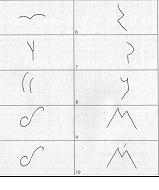 Після закінчення виконання завдання підводяться підсумки. При цьому користуються наступними критеріями.  Критерії, що використовуються при проведенні результатів тестуванняНабрані 17—20 балів свідчать про високий рівень креативності;14—16 — вищий за середній;11—15 — середній;7—10 —  низький.Апробація результатів тесту Е. Торренса на творчу креативність та творчі здібності.Аудиторія: діти 2-го класу, у складі 10 дітей ( молодший шкільний вік)Оцінивши швидкість, гнучкість, оригінальність, було отримано такі результати:Мангул ІванШвидкість : 4Гнучкість: 3Оригінальність 0 (низький рівень креативності та творчих здібностей.)Краснокутська АнастасіяШвидкість : 10Гнучкість: 11Оригінальність: 3 (середній рівень креативності та творчих здібностей.)Старишко КристинаШвидкість : 10Гнучкість: 13Оригінальність: 3 (вищий за середній рівень креативності та творчих здібностей.)Пушкарьов ДмитроШвидкість : 8Гнучкість: 6Оригінальність: 0 ( низький рівень креативності та творчих здібностей.)Співак АндрійШвидкість: 8Гнучкість: 3Оригінальність: 0 ( низький рівень креативності та творчих здібностей.)Ковальчук КатеринаШвидкість: 10Гнучкість: 3Оригінальність: 0 ( низький рівень креативності та творчих здібностей.)Мамедов ДамірШвидкість: 10Гнучкість: 10Оригінальність: 4 ( вище за середній рівень креативності та творчих здібностей.)Берідзе СофіяШвидкість: 10Гнучкість:10Оригінальність: 1 ( середній рівень креативності та творчих здібностей)Сидоренко АндрійШвидкість: 10Гнучкість: 9Оригінальність6 2 ( середній рівень креативності та творчих здібностей)Барджман НікаШвидкість: 10Гнучкість: 7Оригінальність: 3 ( низький рівень креативності та творчих здібностей)Дана діаграма свідчить про низький рівень творчих здібностей та креативності молодших школярів, які треба розвивати.Додаток Б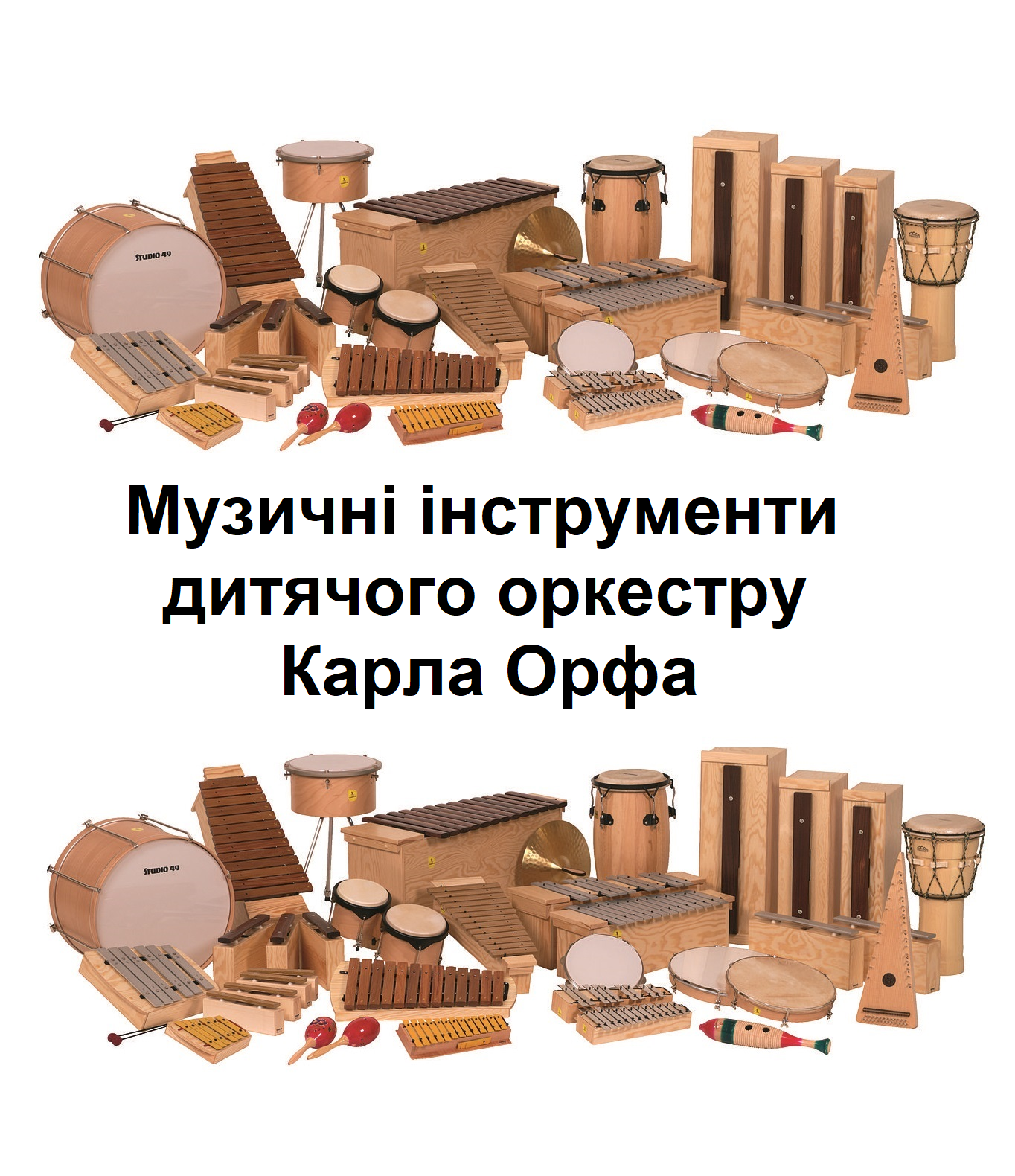 Додаток В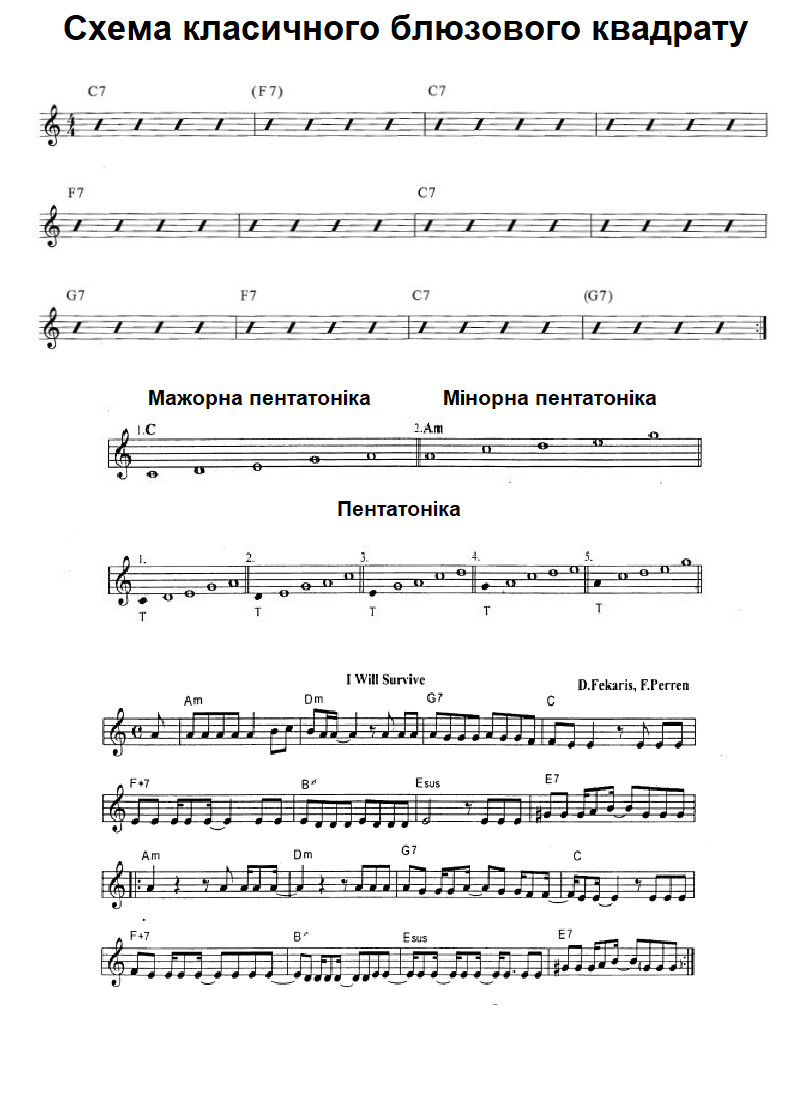 Додаток Е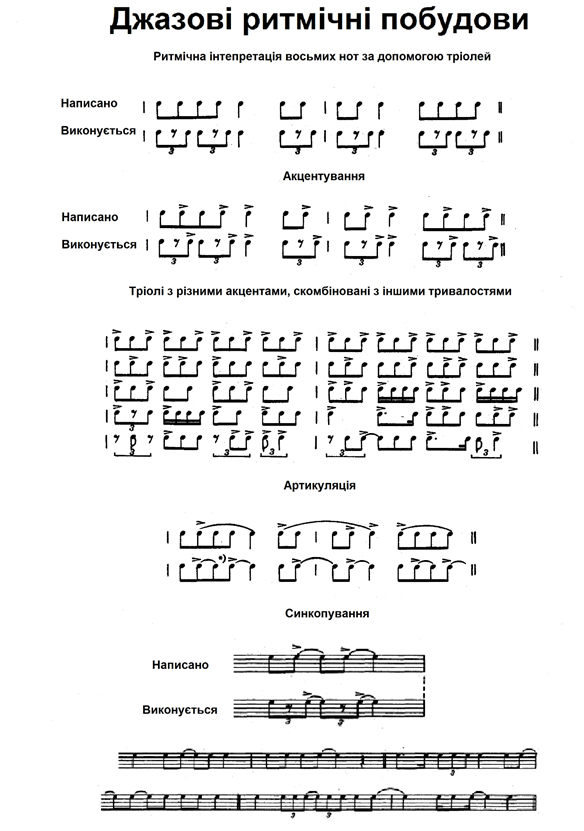 Додаток Ж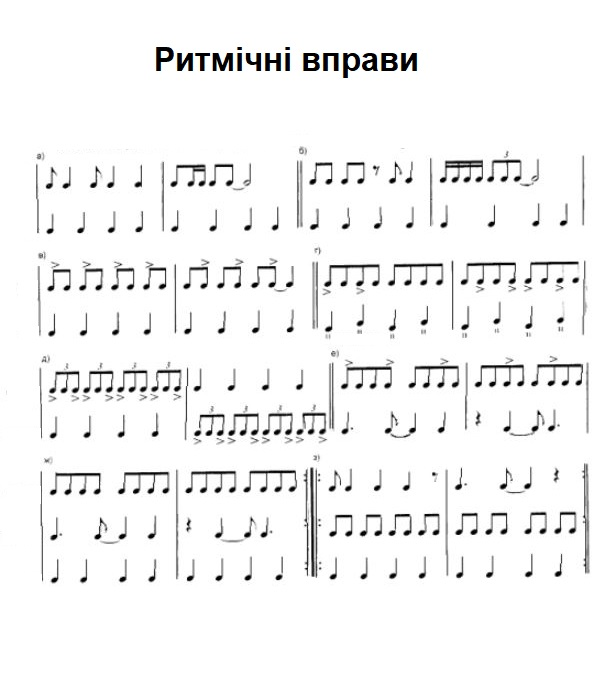 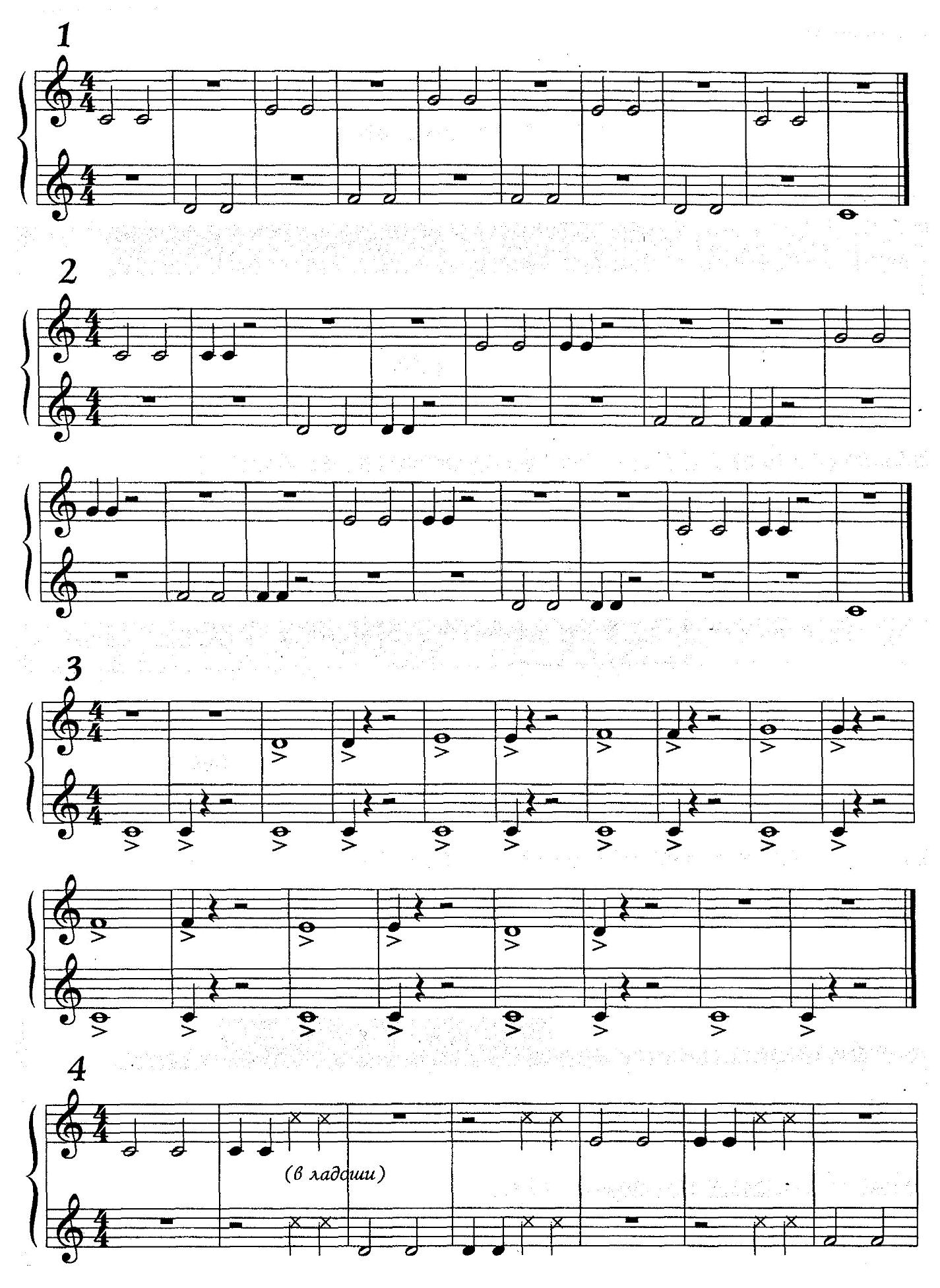 Додаток З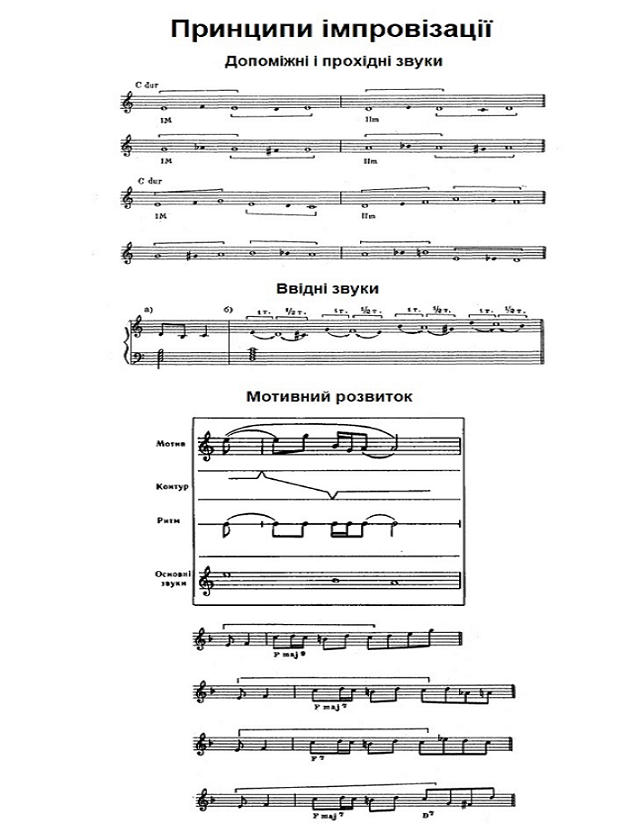 Додаток И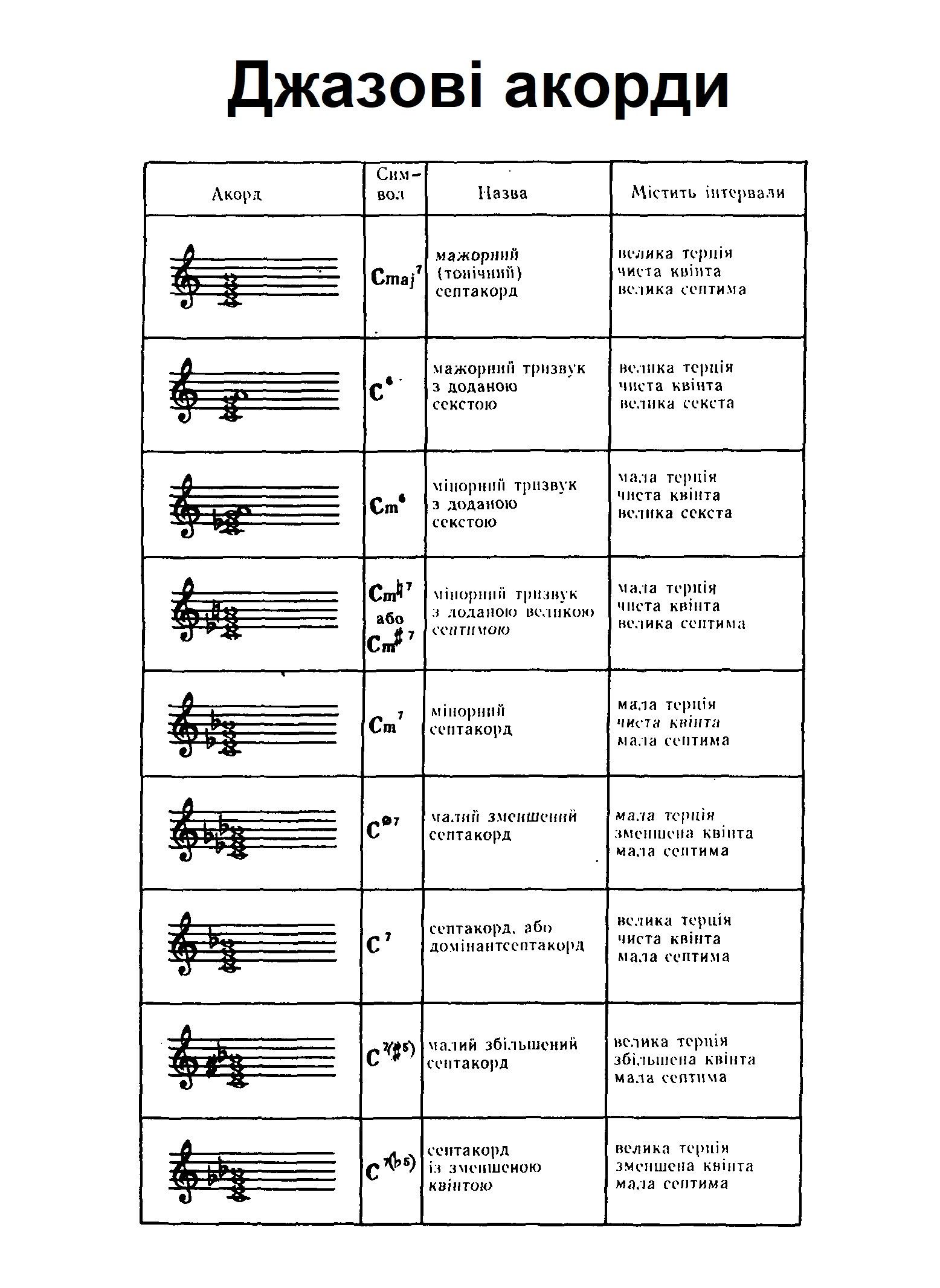 Додаток К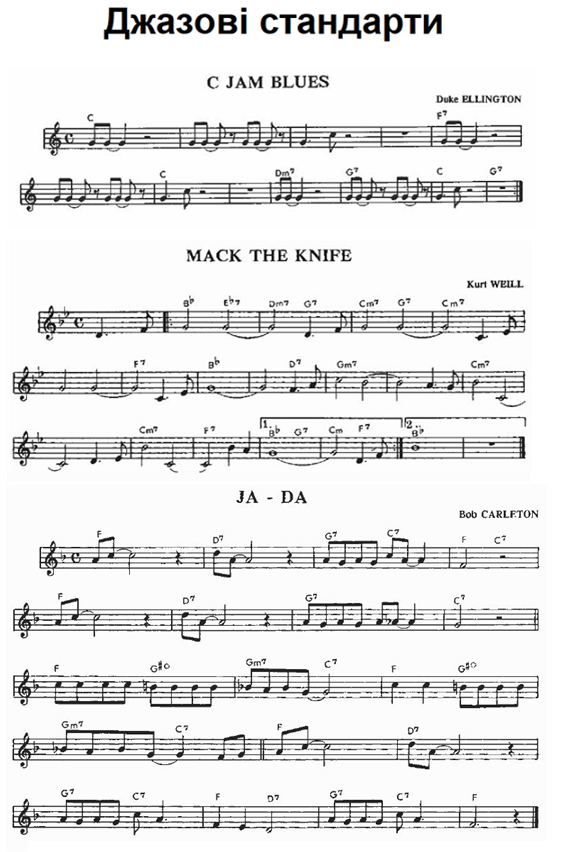 Додаток Л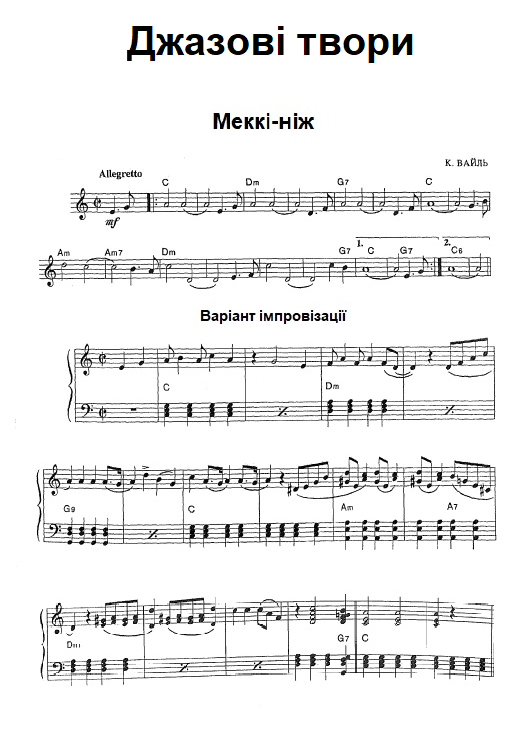 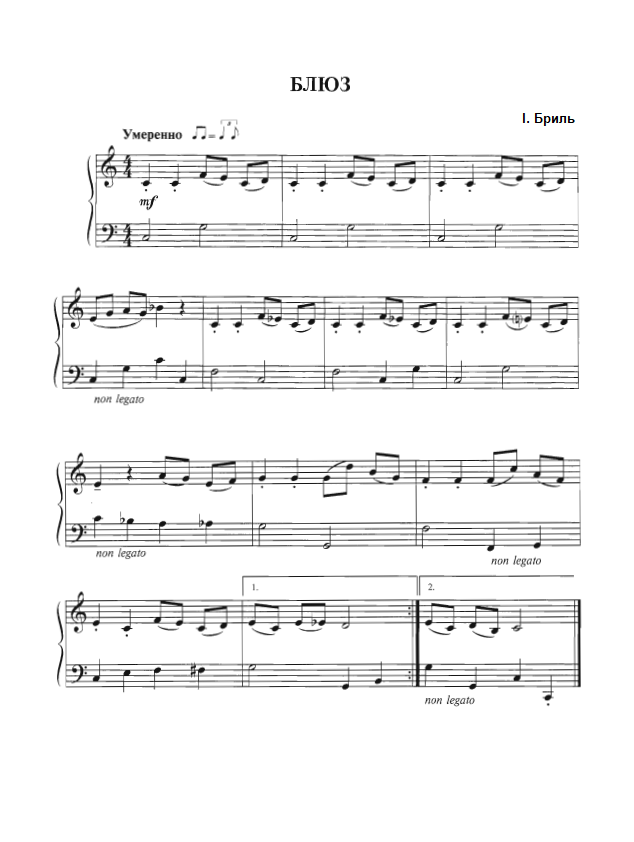 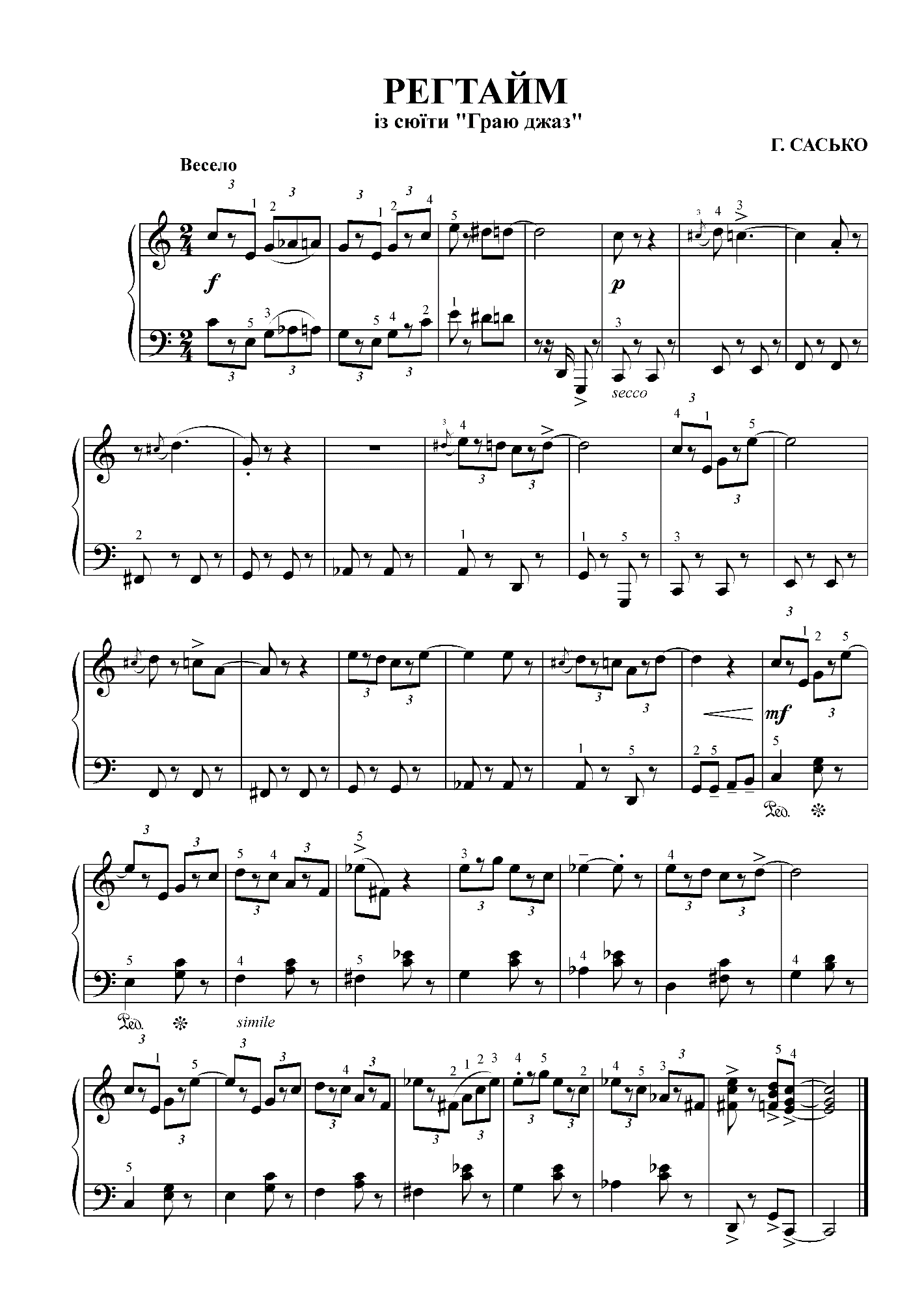 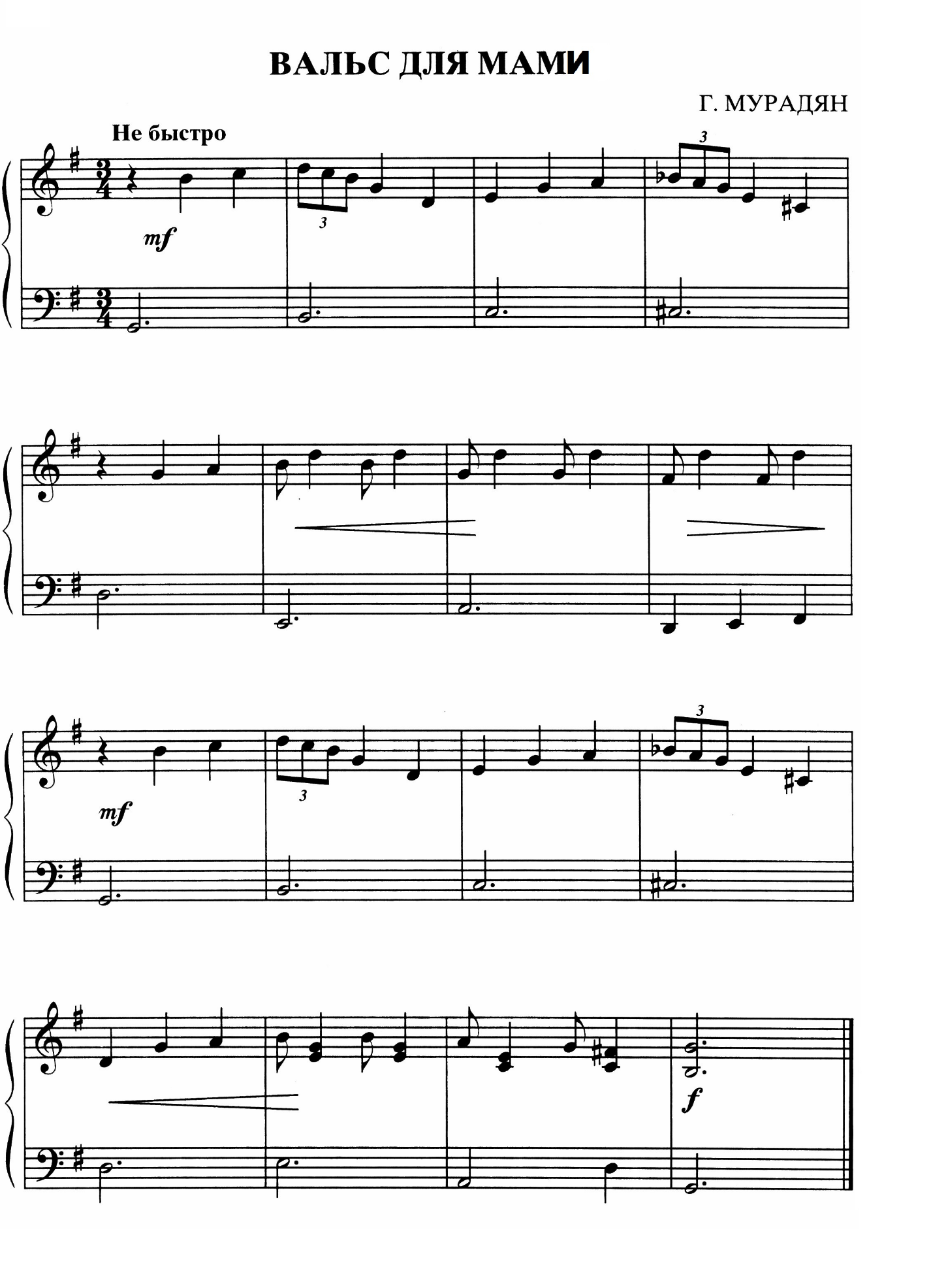 Віковий періодПровідна діяльністьОб’єкт пізнавальної діяльностіЯка сфера психіки найбільше розвиваєтьсяНовоутворення вікуМолодший шкільний вікУчбово-пізнавальнаПочаток навчанняІнтелектуально-пізнавальнаВнутрішній план дій, самоконтроль, рефлексія.№ п/пОсобливості анатомо-фізіологічного розвиткуМетоди у навчально-виховній роботі1.Дитина швидко росте і  фізично розвиваєтьсяНеобхідно забезпечити належне харчування та соціально-побутові умови. 2.Грудна клітина помітно збільшується, але недостатньо розвинені м´язи грудей, молодші школярі мають швидке і поверхневе дихання.Не зловживати фізичними вправами3.Молодші школярі мають прискорений пульс, а маса серця наближається до маси серця дорослих.Потрібно чергувати фізичну і розумову діяльність, уникати надмірної фізичної активності.4.У крові молодших школярів помітна нестача гемоглобіну, діти легкозбудливі, тому може бути присутня аритмія.Потрібно чергувати роботу та відпочинок, оберігати від психічного і фізичного збудження.5.Спина та інші м´язи тіла ще слабкі.Не перенавантажувати м´язи6.Кістково-опорний апарат слабкий і гнучкий.Слідкувати за правильною поставою, проводити вправи і фізкультхвилинки для зміцнення кістково-опорного апарату. 7. Головний мозок завершує своє анатомічне формування.Надавати учням різноманітні завдання, які б розвивали і формували дитячий мозок.№п/пОсобливості психічного розвиткуМетоди у навчально-виховній роботі1.Молодші школярі ще не вміють керувати власною поведінкоюСлідкувати за навчальною, ігровою та пізнавальною діяльністю. Корегувати поведінку.2.Діти виконують вимоги вчителяВчитель має чітко формулювати завдання і заохочувати за правильне їх виконання.3.У молодших школярів наявне образне мислення.Використовувати наочність. 4.У молодших школярів нестійка увагаТреба часто змінювати види діяльності та вчити зосереджуватися на цій діяльності5.Молодші школярі схильні механічно вивчати новий навчальний матеріал і механічно виконувати завдання.Вити виділяти в навчальному матеріалі головне№МетодиПрийоми1.Метод імпровізаціїСтворення мелодії:  тоніка на першу долю,  тоніка – септима – тоніка, висхідне (низхідне) арпеджіо, оспівування тоніки (терції, квінти, септими), гамоподібні мелодії, гама терціями (квартами, квінтами, секстами, септимами, октавами), цільова нота, використання хроматизмів, ритмічні варіації, комбінації ідей; вивчення гам; запам’ятовування аплікатурних моделей.2.Усвідомлене вивчення музичного текстуАналіз засобів музичної виразності: мелодії, гармонії, ритму твору; слухання мелодії у виконанні різних виконавців; вивчення нотного, словесного тексту мелодії; визначення ідеї твору.3.Гра в ансамбліВивчення учнем мелодії твору напам’ять та її проспівування; уважне слухання акомпаніатора (соліста) та злагоджена гра; гра мелодії в різних стилях і темпах; слухання мелодії у виконанні різних виконавців.4.Підбір мелодій та акомпанементу на слухВикористання комп’ютерних програм; проспівування мелодії; вивчення стандартних гармонічних зворотів; гармонічний аналіз мелодії.  5.Асоціативний методОбразні порівняння музики з поза музичними явищами; порівняння акордів з кольорами (та їх відтінками); створення настрою за допомогою консонуючих та дисонуючих інтервалів та акордів.6. Наочний методТак буде легше порівняти напрями, зрозуміти причини їх виникнення і проаналізувати наслідки, виокремити спільне в джазовій музиці та визначити постаті видатних музикантів, які зробили найвагоміший вклад в розвиток цього мистецтва.7. Метод розповідіНаприклад, менестрелі досить давній вид джазового мистецтва і ми володіємо в порівнянні з іншими напрямами досить скромною кількістю інформації, тому можна обмежитись короткою розповіддю.8.Метод демонстрування або наочно-слуховий методДля того, щоб розповісти про трудову пісню, прослухаємо пісню, яка виконувалася під час роботи (слухання пісні у виконанні Huddie Leadbelly та Juliana Johnson)9.Метод ілюструванняПокажемо фото американської християнської церкви початку XX ст. Паралельно лунає спірічуел «Guide Me O Thou Great Jehovah». Показ фотографії, слухання музики у супроводі розповіді матеріалу дає змогу активізувати увагу студентів, поєднання наочно-зорових з наочно-слуховими методами − інтегративний метод − потребує включення зорової та слухової пам’яті одночасно, що сприяє засвоєнню явища в цілому та кращому запам’ятовуванню навчальної інформації. Блюз.10.Метод узагальненняПісля викладу всього матеріалу слід узагальнювати знання учнів для кращої систематизації знань та засвоєння матеріалу.11.Проблемний методМожна запропонувати цікаву музичну вікторину «Класична музика і джаз». Порівняємо їх. Власне теми (мелодії) лишилися незмінними, в середині творів, як правило з’явилися імпровізації на близьку або дещо видозмінену гармонію твору; змінився ритм. Характер музики теж змінився. Якщо для класичного виконавця найідеальніше виконання твору − це виконання, яке найближче до оригінального задуму автора, то для джазмена тема – це тільки привід для імпровізації.Фігура Кількість балів Вид малюнка10Абстрактний візерунок, обличчя, голова людини, окуляри, птаха, чайка
1Брови, очі. хвиля, море, морда тварини, хмара, серп, сова, квітка, яблуко, людина, собака2Всі інші менш стандартні і оригінальні малюнки20Абстрактний візерунок, дерево, рогатка, квітка1Буква, дім. символ, вказівник, слід ноги птаха, цифра, людина2Всі інші більш оригінальні малюнки30Абстрактний візерунок, звукові і радіохвилі, обличчя людини, човен, корабель, люди, фрукти1Вітер, хмара, дощ. шарики, деталі дерева, дорога, міст, каруселі, морда тварини, колеса, лук і стріли, риба, верстати, квіти
2Всі інші більш оригінальні малюнки40Абстрактний візерунок, хвиля, море. змія, хвіст, знак питання1Кішка, крісло, ложка, миша, гусениця, черв’як, окуляри, мушля, гуска, лебідь, квітка, трубка для паління2Всі інші більш оригінальні малюнки50Абстрактний візерунок, таріль, ваза. чаша, човен, корабель, обличчя людини, парасоля
1Водоймище, озеро, гриб. губи, підборіддя, таз. лимон, яблуко, лук і стріли, байрак, яма. риба, яйце2Всі інші більш оригінальні малюнки60Абстрактний візерунок, драбина, сходи, обличчя людини1Гора, скеля, ваза, ялинка, светр, піджак, сукня, блискавка, гроза, людина, квітка2Всі інші більш оригінальні малюнки70Абстрактний візерунок, машина, ключ, серп1Гриб, черпак, ківш, лінза, обличчя людини, молоток, окуляри, самокат, серп і молот, тенісна ракетка2Всі інші більш оригінальні малюнки80Абстрактний візерунок, дівчинка, жінка, очі і тіло людини1Буква, ваза, дерево, книга, майка, сукня, ракета, кініка, ним2Всі інші більш оригінальні малюнки90Абстрактний візерунок, пагорб, горн, буква, вуха тварина1Верблюд, вовк, кішка, лисиця, обличчя людини, собака, людина, фігура2Всі інші більш оригінальні малюнки100Абстрактний візерунок, гуска, качка, дерево, обличчя, лисиця101Буратіно. дівчинка, птах, цифра, людина, фігура.2Всі інші більш оригінальні малюнки 